Об утверждении норм и правил по благоустройству иэксплуатации объектов благоустройства на территории  сельского  поселении Дмитриевский сельсовет муниципального района Чишминский район Республики Башкортостан          В целях создания безопасной, удобной и привлекательной среды территории  сельского поселения Дмитриевский сельсовет, в соответствии с пунктом 19 части 1 статьи 14 Федерального закона от 6 октября 2003 года № 131-ФЗ, во исполнение Приказа министерства регионального развития Российской Федерации от 27.12.2011 года № 613  «Об утверждении Методических рекомендаций по разработке норм и правил по благоустройству территорий муниципальных образований» и в связи с приведением нормативных правовых актов в соответствие с федеральным законодательством, Совет сельского поселения Дмитриевский сельсовет муниципального района Чишминский район Республики Башкортостанрешил:           1.  Утвердить нормы и правила по благоустройству и эксплуатации объектов благоустройства на территории сельского поселения Дмитриевский сельсовет муниципального района Чишминский район Республики Башкортостан согласно приложению.2.  Решение Совета  сельского поселения Дмитриевский сельсовет от 03.11.2009 г. № 31 «Об утверждении правил благоустройства, озеленения и санитарного содержания населенных пунктов сельского поселения Дмитриевский сельсовет» считать утратившим силу.3. Настоящее решение вступает в силу со дня его официального опубликования.            4. Контроль за исполнением настоящего решения возложить на постоянную комиссию Совета по развитию предпринимательства, земельным вопросам, благоустройству и экологии (Ганеева З.З.)Глава сельского поселения Дмитриевскийсельсовет муниципального района  Чишминский район                                                                       Ф.А.АсадуллинПриложение к решению Совета сельского поселенияДмитриевский сельсовет муниципального района Чишминский район Республики Башкортостан12 сентября 2012 г. № 19Нормы  и правила по благоустройству и эксплуатации объектов благоустройства на территории сельского поселения  Дмитриевский сельсовет муниципального района Чишминский район  Республики БашкортостанРаздел 1. Общие положения       1.1. Настоящие нормы и правила разработаны с целью обеспечения должного санитарно эстетического состояния населенных пунктов сельского поселения Дмитриевский сельсовет в соответствии с Федеральным законом от 6 октября 2003 года № 131-ФЗ "Об общих принципах организации местного самоуправления в Российской Федерации", Федеральным законом от 30 марта 1999 года № 52-ФЗ "О санитарно-эпидемиологическом благополучии населения", Градостроительным кодексом Российской Федерации № 190-ФЗ от 29 декабря 2004 года, Санитарными правилами и нормами СанПиН 42-128-4690-88 "Санитарные правила содержания территорий населенных мест" и устанавливают общие параметры и рекомендуемое минимальное сочетание элементов благоустройства для создания безопасной, удобной и привлекательной среды  территории сельского поселения Дмитриевский сельсовет муниципального района Чишминский район Республики Башкортостан.        1.2. Проектирование и эксплуатация элементов благоустройства обеспечивают требования охраны здоровья человека, исторической и природной среды, создают технические возможности беспрепятственного передвижения маломобильных групп населения по территории сельского поселения.        1.3. В настоящих Рекомендациях применяются следующие термины с соответствующими определениями:          Благоустройство территории – комплекс мероприятий по инженерной подготовке  и обеспечению безопасности, озеленению, устройству покрытий, освещению, размещению малых архитектурных форм и объектов монументального искусства.        Элементы благоустройства территории – декоративные, технические, планировочные, конструктивные устройства, растительные компоненты, различные виды оборудования и оформления, малые архитектурные формы¸ некапитальные нестационарные сооружения, наружная реклама и информация, используемые как составные части благоустройства.       Нормируемый комплекс элементов благоустройства – необходимое минимальное сочетание элементов благоустройства для создания на территории сельского поселения безопасной, удобной и привлекательной среды.Объекты благоустройства территории – территория сельского поселения, на которой осуществляется деятельность по благоустройству: площадки, дворы, кварталы, функционально-планировочные образования, а также территории, выделяемые по принципу единой градостроительной регламентации (охранные зоны) или визуально-пространственного восприятия (площадь с застройкой, улица с прилегающей территорией и застройкой), другие территории поселения.     Объекты нормирования благоустройства территории – территории Дмитриевского сельского поселения, для которых в нормах и правилах по благоустройству территории устанавливаются: нормируемый комплекс элементов благоустройства, нормы и правила их размещения на данной территории. Такими территориями могут являться: площадки различного функционального назначения, пешеходные коммуникации. Проезды, общественные пространства, участки и зоны общественной, жилой застройки, санитарно-защитные зоны производственной застройки, объекты рекреации, улично-дорожная сеть населенного пункта, технические (охранно-эксплуатационные) зоны инженерных коммуникаций.     Уборка территорий – вид деятельности, связанный со сбором, вывозом в специально отведенные места отходов производства и потребления, другого мусора, снега, а также иные мероприятия, направленные на обеспечение экологического и санитарно-эпидемиологического благополучия населения и охрану окружающей среды.      Домовладелец – физическое (юридическое) лицо, пользующееся (использующее) жилым помещением, находящимся у него на праве собственности или иного вещного права.      Вещные права – право собственности, а также, в частности, право пожизненного наследуемого владения земельным участком; право постоянного (бессрочного) пользования земельным участком; сервитуты; право хозяйственного ведения имуществом и право оперативного управления имуществом.     Территория общего пользования – прилегающая территория и другая территория (парки, скверы, рощи, сады, бульвары, площади, улицы и т.д.)     Пешеходные зоны – участки территории населенного пункта, на которых осуществляется движение населения в прогулочных и культурно-бытовых целях, в целях транзитного передвижения и которые обладают определенными характеристиками: высокая концентрация объектов обслуживания, памятников истории и культуры, рекреаций и т.п., высокая суммарная плотность пешеходных потоков. Пешеходные зоны могут формироваться на пешеходных улицах, пешеходных частях площадей населенного пункта.     Рекреационный потенциал – способность территории обеспечивать определенное количество отдыхающих психофизиологическим комфортом и возможностью для отдыха (спортивно-укрепляющей деятельности) без деградации природной среды. Выражается числом людей (или человеко-дней) на единицу площади.    Восстановительная стоимость зеленых насаждений – материальная компенсация ущерба, выплачиваемая за нанесение вреда зеленым насаждениям, находящимся в муниципальной собственности, взимаемая при санкционированных пересадке или сносе зеленых насаждений, а также при их повреждении или уничтожении.    Зеленый фонд поселения представляет собой совокупность зеленых зон, в том числе покрытых древесно-кустарниковой растительностью территорий и покрытых травянистой растительностью территорий, в границах поселения.   Охрана зеленого фонда поселения – система мероприятий, обеспечивающих сохранение и развитие зеленого фонда и необходимых для нормализации экологической обстановки и создания благоприятной окружающей среды.   Зеленые насаждения – древесные и кустарниковые растения.   Место временного хранения отходов – участок земли, обустроенный в соответствии с требованиями законодательства, контейнерная площадка и контейнеры, предназначенные для сбора твердых бытовых и других отходов.  Производитель отходов -  физическое или юридическое лицо, образующее отходы в результате жизненной и производственной деятельности человека.        Раздел 2. ЭЛЕМЕНТЫ БЛАГОУСТРОЙСТВА ТЕРРИТОРИИ2.1. Элементы инженерной подготовки и защиты территории2.1.1. Элементы инженерной подготовки и защиты территории обеспечивают безопасность и удобство пользования территорией, ее защиту от неблагоприятных явлений природного и техногенного воздействия в связи с новым строительством или реконструкцией. Проектирование элементов инженерной подготовки и защиты территории производится в составе мероприятий по организации рельефа и стока поверхностных вод.2.1.2. Задачи организация рельефа при проектировании благоустройства определяется в зависимости от функционального назначения территории и целей 
ее преобразования и реконструкции. Организация рельефа реконструируемой территории ориентирована на максимальное сохранение рельефа, почвенного покрова, имеющихся зеленых насаждений, условий существующего поверхностного водоотвода, использование вытесняемых грунтов на площадке строительства.2.1.3. При организации рельефа рекомендуется предусматривать снятие плодородного слоя почвы толщиной 150- и оборудование места для его временного хранения, а если подтверждено отсутствие в нем сверхнормативного загрязнения любых видов - меры по защите от загрязнения. При проведении подсыпки грунта на территории допускается использовать только минеральные грунты и верхние плодородные слои почвы.2.1.4. Следует предусматривать ограждение подпорных стенок и верхних бровок откосов при размещении на них транспортных коммуникаций согласно ГОСТ Р 52289, ГОСТ 26804. Также следует предусматривать ограждения пешеходных дорожек, размещаемых вдоль этих сооружений, при высоте подпорной стенки более , а откоса - более . Высоту ограждений рекомендуется устанавливать не менее .2.1.5. При проектировании стока поверхностных вод следует руководствоваться СНиП 2.04.03. При организации стока следует обеспечивать комплексное решение вопросов организации рельефа и устройства открытой или закрытой системы водоотводных устройств: водосточных труб (водостоков), лотков, кюветов, быстротоков, дождеприемных колодцев. Проектирование поверхностного водоотвода рекомендуется осуществлять с минимальным объемом земляных работ и предусматривающий сток воды со скоростями, исключающими возможность эрозии почвы.2.1.6. Применение открытых водоотводящих устройств допускается в границах территорий парков и лесопарков. Открытые лотки (канавы, кюветы) по дну или по всему периметру следует укреплять (одерновка, каменное мощение, монолитный бетон, сборный железобетон, керамика и др.), угол откосов кюветов рекомендуется принимать в зависимости от видов грунтов.2.1.7. На территориях объектов рекреации водоотводные лотки могут обеспечивать сопряжение покрытия пешеходной коммуникации с газоном, их рекомендуется выполнять из элементов мощения (плоского булыжника, колотой или пиленой брусчатки, каменной плитки и др.). 2.1.8. Дождеприемные колодцы являются элементами закрытой системы дождевой (ливневой) канализации, устанавливаются в местах понижения проектного рельефа: на въездах и выездах из кварталов, перед перекрестками со стороны притока воды до зоны пешеходного перехода, в лотках проезжих частей улиц и проездов в зависимости от продольного уклона улиц (таблица 1 Приложения № 1). 2.1.9. При обустройстве решеток, перекрывающих водоотводящие лотки на пешеходных коммуникациях, ребра решеток не рекомендуется располагать вдоль направления пешеходного движения, а ширину отверстий между ребрами следует принимать не более .2.1.10. При ширине улицы в красных линиях более  и уклонах более 30 ‰ расстояние между дождеприемными колодцами рекомендуется устанавливать не более . В случае превышения указанного расстояния следует обеспечивать устройство спаренных дождеприемных колодцев с решетками значительной пропускной способности. Для улиц, внутриквартальных проездов, дорожек, бульваров, скверов, трассируемых на водоразделах, возможно увеличение расстояния между дождеприемными колодцами в два раза. 
2.2.Озеленение2.2.1. Озеленение - элемент благоустройства и ландшафтной организации территории, обеспечивающий формирование среды с активным использованием растительных компонентов, а также поддержание ранее созданной или изначально существующей природной среды на территории поселения.2.2.2. Основными типами насаждений и озеленения могут являться: массивы, группы, солитеры, живые изгороди, кулисы, боскеты, шпалеры, газоны, цветники, различные виды посадок (аллейные, рядовые, букетные и др.). В зависимости от выбора типов насаждений определяется объемно-пространственная структура насаждений и обеспечивается визуально-композиционные и функциональные связи участков озелененных территорий между собой и с застройкой населенного пункта.2.2.3. На территории поселения могут использоваться два вида озеленения: стационарное - посадка растений в грунт и мобильное - посадка растений в специальные передвижные емкости (контейнеры, вазоны и т.п.). Стационарное и мобильное озеленение используются для создания архитектурно-ландшафтных объектов (газонов, цветников, площадок с кустами и деревьями и т.п.) на естественных и искусственных элементах рельефа, фасадах (вертикальное озеленение) зданий и сооружений.2.2.4. При проектировании озеленения следует учитывать: минимальные расстояния посадок деревьев и кустарников до инженерных сетей, зданий и сооружений, размеры  комов,  ям и траншей для посадки насаждений (таблица 2 Приложения № 1). Рекомендуется соблюдать максимальное количество насаждений на различных территориях населенного пункта (таблица 3 Приложения № 1), ориентировочный процент озеленяемых территорий на участках различного функционального назначения, параметры и требования для сортировки посадочного материала (таблицы 4-7 Приложения № 1).2.2.5. Проектирование озеленения и формирование системы зеленых насаждений на территории поселения ведется с учетом факторов потери (в той или иной степени) способности экосистем к саморегуляции. Для обеспечения жизнеспособности насаждений и озеленяемых территорий населенного пункта необходимо:- учитывать степень техногенных нагрузок от прилегающих территорий;- осуществлять для посадок подбор адаптированных пород посадочного материала с учетом характеристик их устойчивости к воздействию антропогенных факторов.2.2.6. При озеленении территории общественных пространств и объектов рекреации, обязательное цветочное оформление следует вводить только при условии комплексной оценки территории конкретного объекта с учетом его местоположения, рекреационной нагрузки, наличия иных близлежащих объектов озеленения и цветочного оформления. На территориях с большой площадью замощенных поверхностей, высокой плотностью застройки и подземных коммуникаций для целей озеленения следует использовать отмостки зданий, поверхности фасадов и мобильное озеленение.2.2.7. Для защиты от ветра рекомендуется использовать зеленые насаждения ажурной конструкции с вертикальной сомкнутостью полога 60-70 %.2.2.8. Шумозащитные насаждения рекомендуется проектировать в виде однорядных или многорядных рядовых посадок не ниже , обеспечивая в ряду расстояния между стволами взрослых деревьев 8- (с широкой кроной), 5- (со средней кроной), 3- (с узкой кроной), подкроновое пространство следует заполнять рядами кустарника. Ожидаемый уровень снижения шума указан в таблице 6 Приложения № 1.2.2.9. В условиях высокого уровня загрязнения воздуха рекомендуется формировать многорядные древесно-кустарниковые посадки: при хорошем режиме проветривания - закрытого типа (смыкание крон), при плохом режиме проветривания - открытого, фильтрующего типа (не смыкание крон).2.3. Виды покрытий2.3.1. Покрытия поверхности обеспечивают на территории Дмитриевского сельского поселения условия безопасного и комфортного передвижения, а также - формируют архитектурно-художественный облик среды. Для целей благоустройства территории определены следующие виды покрытий:- твердые (капитальные) - монолитные или сборные, выполняемые из асфальтобетона, цементобетона, природного камня и т.п. материалов;- мягкие (некапитальные) - выполняемые из природных или искусственных сыпучих материалов (песок, щебень, гранитные высевки, керамзит, резиновая крошка и др.), находящихся в естественном состоянии, сухих смесях, уплотненных или укрепленных вяжущими;- газонные, выполняемые по специальным технологиям подготовки и посадки травяного покрова;- комбинированные, представляющие сочетания покрытий, указанных выше (например, плитка, утопленная в газон и т.п.).2.3.2. Применяемый в проекте вид покрытия рекомендуется устанавливать прочным, ремонтопригодным, экологичным, не допускающим скольжения. Выбор видов покрытия принимается в соответствии с их целевым назначением: твердых - с учетом возможных предельных нагрузок, характера и состава движения, противопожарных требований, действующих на момент проектирования; мягких - с учетом их специфических свойств при благоустройстве отдельных видов территорий (детских, спортивных площадок, прогулочных дорожек и т.п. объектов); газонных и комбинированных, как наиболее экологичных.2.3.3. Для деревьев, расположенных в мощении, при отсутствии иных видов защиты (приствольных решеток, бордюров, периметральных скамеек и пр.) рекомендуется предусматривать выполнение защитных видов покрытий в радиусе не менее  от ствола: щебеночное, галечное, «соты» с засевом газона. Защитное покрытие может быть выполнено в одном уровне или выше покрытия пешеходных коммуникаций.2.3.4. Колористическое решение применяемого вида покрытия рекомендуется выполнять с учетом цветового решения формируемой среды, а на территориях общественных пространств населенного пункта - соответствующей концепции цветового решения этих территорий.2.4. Сопряжения поверхностей2.4.1. К элементам сопряжения поверхностей относят различные виды бортовых камней, пандусы, ступени, лестницы. Бортовые камни2.4.2. На стыке тротуара и проезжей части, как правило, следует устанавливать дорожные бортовые камни. Бортовые камни рекомендуется устанавливать с нормативным превышением над уровнем проезжей части не менее , которое должно сохраняться и в случае ремонта поверхностей покрытий. Для предотвращения наезда автотранспорта на газон в местах сопряжения покрытия проезжей части с газоном рекомендуется применение повышенного бортового камня на улицах районного значения, а также площадках автостоянок при крупных объектах обслуживания.2.4.3. При сопряжении покрытия пешеходных коммуникаций с газоном можно устанавливать садовый борт, дающий превышение над уровнем газона не менее  на расстоянии не менее , что защищает газон и предотвращает попадание грязи и растительного мусора на покрытие, увеличивая срок его службы. На территории пешеходных зон возможно использование естественных материалов (кирпич, дерево, валуны, керамический борт и т.п.) для оформления примыкания различных типов покрытия.Ступени, лестницы, пандусы2.4.4. При уклонах пешеходных коммуникаций более 60 ‰ следует предусматривать устройство лестниц. На основных пешеходных коммуникациях в местах размещения учреждений здравоохранения и других объектов массового посещения, ступени и лестницы следует предусматривать при уклонах более 50 ‰, обязательно сопровождая их пандусом. При пересечении основных пешеходных коммуникаций с проездами или в иных случаях, оговоренных в задании на проектирование, следует предусматривать бордюрный пандус для обеспечения спуска с покрытия тротуара на уровень дорожного покрытия.2.4.5. При проектировании открытых лестниц на перепадах рельефа высоту ступеней рекомендуется назначать не более , ширину - не менее  и уклон 10-20 ‰ в сторону вышележащей ступени. После каждых 10-12 ступеней рекомендуется устраивать площадки длиной не менее . Край первых ступеней лестниц при спуске и подъеме рекомендуется выделять полосами яркой контрастной окраски. Все ступени наружных лестниц в пределах одного марша следует устанавливать одинаковыми по ширине и высоте подъема ступеней. При проектировании лестниц в условиях реконструкции сложившихся территорий населенного пункта высота ступеней может быть увеличена до , а ширина ступеней и длина площадки - уменьшена до  и  соответственно.2.4.6. Пандус обычно выполняется из нескользкого материала с шероховатой текстурой поверхности без горизонтальных канавок. При отсутствии ограждающих пандус конструкций следует предусматривать ограждающий бортик высотой не менее  и поручни. Зависимость уклона пандуса от высоты подъема рекомендуется принимать по таблице 8 Приложения № 1. Уклон бордюрного пандуса следует, как правило, принимать 1:12.2.4.7. По обеим сторонам лестницы или пандуса рекомендуется предусматривать поручни на высоте 800- круглого или прямоугольного сечения, удобного для охвата рукой и отстоящего от стены на . При ширине лестниц  и более следует предусматривать разделительные поручни. Длину поручней следует устанавливать больше длины пандуса или лестницы с каждой стороны не менее, чем на , с округленными и гладкими концами поручней. При проектировании рекомендуется предусматривать конструкции поручней, исключающие соприкосновение руки с металлом.2.5. Ограждения2.5.1. В целях благоустройства на территории поселения рекомендуется предусматривать применение различных видов ограждений, которые различаются: по назначению (декоративные, защитные, их сочетание), высоте (низкие - 0,3-, средние - 1,1-, высокие - 1,8-), виду материала (металлические, железобетонные и др.), степени проницаемости для взгляда (прозрачные, глухие), степени стационарности (постоянные, временные, передвижные).2.5.2. Проектирование ограждений рекомендуется производить в зависимости от их местоположения и назначения согласно ГОСТам, каталогам сертифицированных изделий, проектам индивидуального проектирования.2.5.2.1. На территориях общественного, жилого, рекреационного назначения рекомендуется запрещать проектирование глухих и железобетонных ограждений. Рекомендуется применение декоративных металлических ограждений. 2.5.3. Рекомендуется предусматривать размещение защитных металлических ограждений высотой не менее  в местах примыкания газонов к проездам, стоянкам автотранспорта, в местах возможного наезда автомобилей на газон и вытаптывания троп через газон. Ограждения рекомендуется размещать на территории газона с отступом от границы примыкания порядка 0,2-.2.5.4. В случае произрастания деревьев в зонах интенсивного пешеходного движения или в зонах производства строительных и реконструктивных работ при отсутствии иных видов защиты следует предусматривать защитные приствольные ограждения высотой  и более, диаметром  и более в зависимости от возраста, породы дерева и прочих характеристик.2.6. Малые архитектурные формы2.6.1. К малым архитектурным формам (МАФ) относятся: элементы монументально-декоративного оформления, устройства для оформления мобильного и вертикального озеленения, водные устройства, парковая мебель, коммунально-бытовое и техническое оборудование на территории поселения. При проектировании и выборе малых архитектурных форм рекомендуется пользоваться каталогами сертифицированных изделий. Устройства для оформления озеленения2.6.2. Для оформления мобильного и вертикального озеленения рекомендуется применять следующие виды устройств: трельяжи, шпалеры, перголы, цветочницы, вазоны. Трельяж и шпалера - легкие деревянные или металлические конструкции в виде решетки для озеленения вьющимися или опирающимися растениями, могут использоваться для организации уголков тихого отдыха, укрытия от солнца, ограждения площадок, технических устройств и сооружений. Пергола - легкое решетчатое сооружение из дерева или металла в виде беседки, галереи или навеса, используется как «зеленый тоннель», переход между площадками или архитектурными объектами. Цветочницы, вазоны - небольшие емкости с растительным грунтом, в которые высаживаются цветочные растения.Водные устройства2.6.3. К водным устройствам относятся фонтаны, питьевые фонтанчики, бюветы, родники, декоративные водоемы. Водные устройства выполняют декоративно-эстетическую функцию, улучшают микроклимат, воздушную и акустическую среду. Водные устройства всех видов следует снабжать водосливными трубами, отводящими избыток воды в дренажную сеть и ливневую канализацию.2.6.3.1. Фонтаны рекомендуется проектировать на основании индивидуальных проектных разработок. 2.6.3.2. Питьевые фонтанчики могут быть как типовыми, так и выполненными по специально разработанному проекту, их следует размещать в зонах отдыха и рекомендуется - на спортивных площадках. Место размещения питьевого фонтанчика и подход к нему рекомендуется оборудовать твердым видом покрытия, высота должна составлять не более  для взрослых и не более  для детей.2.6.3.3. Родники на территории поселения должны соответствовать качеству воды согласно требованиям СанПиНов и иметь положительное заключение органов санитарно-эпидемиологического надзора. Родники рекомендуется оборудовать подходом и площадкой с твердым видом покрытия, приспособлением для подачи родниковой воды (желоб, труба, иной вид водотока), чашей водосбора, системой водоотведения. Парковая мебель2.6.4. К мебели относятся: различные виды скамей отдыха, размещаемые на территории общественных пространств, рекреаций и дворов; скамей и столов - на площадках для настольных игр и др.2.6.4.1. Установку скамей рекомендуется предусматривать на твердые виды покрытия или фундамент. В зонах отдыха, лесопарках, детских площадках может допускаться установка скамей на мягкие виды покрытия. При наличии фундамента его части рекомендуется  выполнять не выступающими над поверхностью земли. Высоту скамьи для отдыха взрослого человека от уровня покрытия до плоскости сидения рекомендуется принимать в пределах 420-. Поверхности скамьи для отдыха рекомендуется выполнять из дерева, с различными видами водоустойчивой обработки (предпочтительно - пропиткой) допускается выполнять скамьи и столы из древесных пней-срубов, бревен и плах, не имеющих сколов и острых углов.2.6.4.2. Количество размещаемой мебели рекомендуется устанавливать, в зависимости от функционального назначения территории и количества посетителей на этой территории.Уличное коммунально-бытовое оборудование2.6.5. Уличное коммунально-бытовое оборудование обычно представлено различными видами мусоросборников - контейнеров и урн. Основными требованиями при выборе того или иного вида коммунально-бытового оборудования могут являться: экологичность, безопасность (отсутствие острых углов), удобство в пользовании, легкость очистки, привлекательный внешний вид.2.6.5.1. Для сбора бытового мусора на улицах, площадях, объектах рекреации рекомендуется применять малогабаритные (малые) контейнеры (менее 0,5 куб.м) и (или) урны, устанавливая их у входов: в объекты торговли и общественного питания, другие учреждения общественного назначения, жилые дома и сооружения транспорта (вокзалы). Интервал при расстановке малых контейнеров и урн (без учета обязательной расстановки у вышеперечисленных объектов) может составлять: на основных пешеходных коммуникациях - не более , других территорий - не более . На территории объектов рекреации расстановку малых контейнеров и урн следует предусматривать у скамей, некапитальных нестационарных сооружений и уличного технического оборудования, ориентированных на продажу продуктов питания. Во всех случаях следует предусматривать расстановку, не мешающую передвижению пешеходов, проезду инвалидных и детских колясок.Уличное техническое оборудование2.6.6. К уличному техническому оборудованию относятся: укрытия таксофонов, торговые палатки, элементы инженерного оборудования (подъемные площадки для инвалидных колясок, смотровые люки, решетки дождеприемных колодцев, шкафы телефонной связи и т.п.).2.6.6.1. Установка уличного технического оборудования должна обеспечивать удобный подход к оборудованию и соответствовать разделу 3 СНиП 35-01.2.6.6.2. При установке таксофонов на территориях общественного, жилого, рекреационного назначения рекомендуется предусматривать их электроосвещение. Места размещения таксофонов рекомендуется проектировать в максимальном приближении от мест присоединения закладных устройств канала (трубы) телефонной канализации и канала (трубы) для электроосвещения. 2.6.7. Рекомендуется выполнять оформление элементов инженерного оборудования, не нарушающей уровень благоустройства формируемой среды, ухудшающей условия передвижения, противоречащей техническим условиям, в том числе:- крышки люков смотровых колодцев, расположенных на территории пешеходных коммуникаций (в т.ч. уличных переходов), следует проектировать, как правило, в одном уровне с покрытием прилегающей поверхности, в ином случае перепад отметок не превышающий , а зазоры между краем люка и покрытием тротуара – не более 15 мм.2.7. Игровое и спортивное оборудование2.7.1. Игровое и спортивное оборудование на территории поселения представлено игровыми, физкультурно-оздоровительными устройствами, сооружениями и (или) их комплексами. При выборе состава игрового и спортивного оборудования для детей и подростков рекомендуется обеспечивать соответствие оборудования анатомо-физиологическим особенностям разных возрастных групп (таблица 9 Приложения № 1).Игровое оборудование2.7.2. Следует учитывать, что игровое оборудование должно соответствовать требованиям санитарно-гигиенических норм, охраны жизни и здоровья ребенка, быть удобным в технической эксплуатации, эстетически привлекательным. Рекомендуется применение модульного оборудования, обеспечивающего вариантность сочетаний элементов.2.7.3. Рекомендуется предусматривать следующие требования к материалу игрового оборудования и условиям его обработки:- деревянное оборудование выполненное из твердых пород дерева со специальной обработкой, предотвращающей гниение, усыхание, возгорание, сколы; отполированное, острые углы закруглены;- металл следует применять преимущественно для несущих конструкций оборудования, иметь надежные соединения и соответствующую обработку (влагостойкая покраска, антикоррозийное покрытие); рекомендуется применять металлопластик (не травмирует, не ржавеет, морозоустойчив);- бетонные и железобетонные элементы оборудования следует выполнять из бетона марки не ниже 300, морозостойкостью не менее 150, иметь гладкие поверхности;- оборудование из пластика и полимеров следует выполнять с гладкой поверхностью и яркой, чистой цветовой гаммой окраски, не выцветающей от воздействия климатических факторов.2.7.4. В требованиях к конструкциям игрового оборудования рекомендуется исключать острые углы, застревание частей тела ребенка, их попадание под элементы оборудования в состоянии движения; поручни оборудования должны полностью охватываться рукой ребенка; для оказания экстренной помощи детям в комплексы игрового оборудования при глубине внутреннего пространства более  необходимо предусматривать возможность доступа внутрь в виде отверстий (не менее двух) диаметром не менее .2.7.5. При размещении игрового оборудования на детских игровых площадках рекомендуется соблюдать минимальные расстояния безопасности в соответствии с таблицей 11 Приложения № 1. В пределах указанных расстояний на участках территории площадки не допускается размещения других видов игрового оборудования, скамей, урн, бортовых камней и твердых видов покрытия, а также веток, стволов, корней деревьев. Требования к параметрам игрового оборудования и его отдельных частей рекомендуется принимать согласно таблице 10 Приложения № 1 к настоящим Методическим рекомендациям .Спортивное оборудование2.7.6. Спортивное оборудование предназначено для всех возрастных групп населения, размещается на спортивных, физкультурных площадках. Спортивное оборудование в виде специальных физкультурных снарядов и тренажеров может быть как заводского изготовления, так и выполненным из бревен и брусьев со специально обработанной поверхностью, исключающей получение травм (отсутствие трещин, сколов и т.п.). При размещении следует руководствоваться каталогами сертифицированного оборудования.2.8. Освещение и осветительное оборудование2.8.1. В различных градостроительных условиях рекомендуется предусматривать функциональное, архитектурное и информационное освещение с целью решения утилитарных, светопланировочных и светокомпозиционных задач. 2.8.2. При проектировании каждой из трех основных групп осветительных установок (функционального, архитектурного освещения, световой информации) рекомендуется обеспечивать:- количественные и качественные показатели, предусмотренные действующими нормами искусственного освещения селитебных территорий и наружного архитектурного освещения (СНиП 23-05); - надежность работы установок согласно Правилам устройства электроустановок (ПУЭ), безопасность населения, обслуживающего персонала и, в необходимых случаях, защищенность от вандализма;- экономичность и энергоэффективность применяемых установок, рациональное распределение и использование электроэнергии;- эстетика элементов осветительных установок, их дизайн, качество материалов 
и изделий с учетом восприятия в дневное и ночное время;- удобство обслуживания и управления при разных режимах работы установок.Функциональное освещение2.8.3. Функциональное освещение (ФО) осуществляется стационарными установками освещения дорожных покрытий и пространств в транспортных и пешеходных зонах. Установки ФО, как правило, подразделяют на обычные, высокомачтовые, парапетные, газонные и встроенные.2.8.3.1. В обычных установках светильники рекомендуется располагать на опорах (венчающие, консольные), подвесах или фасадах (бра, плафоны) на высоте от 3 до . Их рекомендуется применять в транспортных и пешеходных зонах как наиболее традиционные.2.8.3.4. Газонные светильники обычно служат для освещения газонов, цветников, пешеходных дорожек и площадок. Они могут предусматриваться на территориях общественных пространств и объектов рекреации в зонах минимального вандализма.Архитектурное освещение2.8.4. Архитектурное освещение (АО) рекомендуется применять для формирования художественно выразительной визуальной среды в вечернее время, выявления из темноты и образной интерпретации памятников архитектуры, истории и культуры, инженерного и монументального искусства, МАФ, доминантных и достопримечательных объектов, ландшафтных композиций, создания световых ансамблей. Оно обычно осуществляется стационарными или временными установками освещения объектов, главным образом, наружного освещения их фасадных поверхностей.2.8.4.1. К временным установкам АО относится праздничная иллюминация: световые гирлянды, сетки, контурные обтяжки, светографические элементы, панно и объемные композиции из ламп накаливания, разрядных, светодиодов, световодов, световые проекции, лазерные рисунки и т.п.2.8.5. В целях архитектурного освещения могут использоваться также установки ФО - для монтажа прожекторов, нацеливаемых на фасады зданий, сооружений, зеленых насаждений, для иллюминации, световой информации и рекламы, элементы которых могут крепиться на опорах уличных светильников.Световая информация2.8.6. Световая информация (СИ), в том числе, световая реклама, как правило, должна помогать ориентации пешеходов и водителей автотранспорта в пространстве и участвовать в решении светокомпозиционных задач. Рекомендуется учитывать размещение, габариты, формы и светоцветовые параметры элементов такой информации, обеспечивающие четкость восприятия с расчетных расстояний и гармоничность светового ансамбля, не противоречащую действующим правилам дорожного движения, не нарушающую комфортность проживания населения.Источники света2.8.7. В стационарных установках ФО и АО рекомендуется применять энергоэффективные источники света, эффективные осветительные приборы и системы, качественные по дизайну и эксплуатационным характеристикам изделия и материалы: опоры, кронштейны, защитные решетки, экраны и конструктивные элементы, отвечающие требованиям действующих национальных стандартов.2.8.8. Источники света в установках ФО рекомендуется выбирать с учетом требований, улучшения ориентации, формирования благоприятных зрительных условий, а также, в случае необходимости, светоцветового зонирования.2.8.9. В установках АО и СИ рекомендуется к использованию источники белого или цветного света с учетом формируемых условия световой и цветовой адаптации и суммарный зрительный эффект, создаваемый совместным действием осветительных установок всех групп, особенно с хроматическим светом, функционирующих в конкретном пространстве населенного пункта или световом ансамбле.Освещение транспортных и пешеходных зон.2.8.10. В установках ФО транспортных и пешеходных зон рекомендуется применять осветительные приборы направленного в нижнюю полусферу прямого, рассеянного 
или отраженного света. Применение светильников с неограниченным светораспределением (типа шаров из прозрачного или светорассеивающего материала) допускается в установках: газонных, на фасадах (типа бра и плафонов) и на опорах с венчающими и консольными приборами. Установка последних рекомендуется на озелененных территориях или на фоне освещенных фасадов зданий, сооружений, склонов рельефа.2.8.11. Выбор типа, расположения и способа установки светильников ФО транспортных и пешеходных зон рекомендуется осуществлять с учетом формируемого масштаба светопространств. Над проезжей частью улиц, дорог и площадей светильники на опорах рекомендуется устанавливать на высоте не менее . В пешеходных зонах высота установки светильников на опорах может приниматься, как правило, не менее  и не более . Светильники (бра, плафоны) для освещения проездов, тротуаров и площадок, расположенных у зданий, рекомендуется устанавливать на высоте не менее . Следует учитывать, что опора не должна находиться между пожарным гидрантом и проезжей частью улиц и дорог. 2.8.12. Опоры на пересечениях магистральных улиц и дорог, как правило, устанавливаются до начала закругления тротуаров и не ближе  от различного рода въездов, не нарушая единого строя линии их установки. Режимы работы осветительных установок2.8.15. При проектировании всех трех групп осветительных установок (ФО, АО, СИ) в целях рационального использования электроэнергии и обеспечения визуального разнообразия среды населенного пункта в темное время суток рекомендуется предусматривать следующие режимы их работы (по распоряжению Администрации сельского поселения):- вечерний будничный режим, когда функционируют все стационарные установки ФО, АО и СИ, за исключением систем праздничного освещения;- ночной дежурный режим, когда в установках ФО, АО и СИ может отключаться часть осветительных ламп;- праздничный режим, когда функционируют все стационарные и временные осветительные установки трех групп в часы суток и дни недели, определяемые администрацией поселения;- сезонный режим, предусматриваемый главным образом для стационарных и временных установок ФО и АО в определенные сроки (зимой, осенью).2.8.16. Включение всех групп осветительных установок независимо 
от их ведомственной принадлежности может производиться вечером при снижении уровня естественной освещенности до 20 лк. Отключение рекомендуется производить:- установок ФО - утром при повышении освещенности до 10 лк; время возможного отключения части уличных светильников при переходе с вечернего на ночной режим устанавливается администрацией поселения;- установок АО - в соответствии с решением администрации, которая для большинства освещаемых объектов назначает вечерний режим в зимнее и летнее полугодие до 23.00 час. и до 24.00 час.  ночи соответственно;- установок СИ - по решению соответствующих ведомств или владельцев.2.9. Средства наружной рекламы и информации2.9.1. Размещение средств наружной рекламы и информации на территории населенного пункта рекомендуется производить согласно ГОСТ Р 52044.2.10. Некапитальные нестационарные сооружения2.10.1. Некапитальными нестационарными обычно являются сооружения, выполненные из легких конструкций, не предусматривающих устройство заглубленных фундаментов и подземных сооружений - это объекты мелкорозничной торговли, попутного бытового обслуживания и питания, остановочные павильоны, другие объекты некапитального характера. Следует иметь ввиду, что отделочные материалы сооружений должны отвечать санитарно-гигиеническим требованиям, нормам противопожарной безопасности, архитектурно-художественным требованиям дизайна и освещения, характеру сложившейся среды населенного пункта и условиям долговременной эксплуатации. При остеклении витрин рекомендуется применять безосколочные, ударостойкие материалы, безопасные упрочняющие многослойные пленочные покрытия, поликарбонатные стекла. При проектировании мини-маркетов, мини-рынков, торговых рядов рекомендуется применение быстровозводимых модульных комплексов, выполняемых из легких конструкций.2.10.2. Размещение некапитальных нестационарных сооружений на территориях не должно мешать пешеходному движению, нарушать противопожарные требования, условия инсоляции территории и помещений, рядом с которыми они расположены, ухудшать визуальное восприятие среды населенного пункта и благоустройство территории и застройки. 2.10.2.1. Не допускается размещение некапитальных нестационарных сооружений на газонах, площадках (детских, отдыха, спортивных, транспортных стоянок), в охранной зоне водопроводных и канализационных сетей, трубопроводов, а также ближе 25 м, 20 м - от окон жилых помещений, перед витринами торговых предприятий,  - от ствола дерева.2.10.3. Сооружения предприятий мелкорозничной торговли, бытового обслуживания и питания  рекомендуется размещать на территориях пешеходных зон, в парках, на бульварах населенного пункта. Сооружения рекомендуется устанавливать на твердые виды покрытия, оборудовать осветительным оборудованием, урнами и малыми контейнерами для мусора, сооружения питания - туалетными кабинами (при отсутствии общественных туалетов на прилегающей территории в зоне доступности ).2.11. Оформление и оборудование зданий и сооружений2.11.1. Проектирование оформления и оборудования зданий и сооружений обычно включает: колористическое решение внешних поверхностей стен, отделку крыши, некоторые вопросы оборудования конструктивных элементов здания (входные группы, цоколи и др.), размещение антенн, водосточных труб, отмостки, домовых знаков, защитных сеток и т.п.2.11.2. Колористическое решение зданий и сооружений рекомендуется проектировать с учетом концепции общего цветового решения застройки улиц и территорий. 2.11.2.1. Возможность остекления лоджий и балконов, замену рам, окраску стен рекомендуется устанавливать в составе градостроительного регламента.2.11.3. На зданиях и сооружениях населенного пункта рекомендуется предусматривать размещение следующих домовых знаков: указатель наименования улицы, указатель номера дома, указатель номера подъезда и квартир, международный символ доступности объекта для инвалидов, флагодержатели, памятные доски, указатель пожарного гидранта, указатель грунтовых геодезических знаков, указатели камер магистрали и колодцев водопроводной сети, указатель сооружений подземного газопровода. Состав домовых знаков на конкретном здании и условия их размещения рекомендуется определять функциональным назначением и местоположением зданий относительно улично-дорожной сети.2.11.4. Для обеспечения поверхностного водоотовода от зданий и сооружений по их периметру рекомендуется предусматривать устройство отмостки с надежной гидроизоляцией. Уклон отмостки рекомендуется принимать не менее 10 ‰ в сторону от здания. Ширину отмостки для зданий и сооружений рекомендуется принимать 0,8-1,2 м. В случае примыкания здания к пешеходным коммуникациям, роль отмостки обычно выполняет тротуар с твердым видом покрытия.2.11.5. При организации стока воды со скатных крыш через водосточные трубы рекомендуется:- не нарушать пластику фасадов при размещении труб на стенах здания, обеспечивать герметичность стыковых соединений и требуемую пропускную способность, исходя из расчетных объемов стока воды;- не допускать высоты свободного падения воды из выходного отверстия трубы более ;- предусматривать в местах стока воды из трубы на основные пешеходные коммуникации наличие твердого покрытия с уклоном не менее 5 ‰ в направлении водоотводных лотков, либо - устройство лотков в покрытии (закрытых или перекрытых решетками согласно пункту 2.1.14 настоящих норм и правил);- предусматривать устройство дренажа в местах стока воды из трубы на газон или иные мягкие виды покрытия.2.11.6. Входные группы зданий жилого и общественного назначения рекомендуется оборудовать осветительным оборудованием, навесом (козырьком), элементами сопряжения поверхностей (ступени и т.п.), устройствами и приспособлениями для перемещения инвалидов и маломобильных групп населения (пандусы, перила и пр.).2.11.6.1. Рекомендуется предусматривать при входных группах площадки с твердыми видами покрытия и различными приемами озеленения. Организация площадок при входах может быть предусмотрена как в границах территории участка, так и на прилегающих к входным группам общественных территориях населенного пункта.2.11.6.2. Возможно допускать использование части площадки при входных группах для временного паркирования легкового транспорта, если при этом обеспечивается ширина прохода, необходимая для пропуска пешеходного потока. В этом случае следует предусматривать наличие разделяющих элементов (стационарного или переносного ограждения), контейнерного озеленения.2.11.6.3. В случае размещения входных групп в зоне тротуаров улично-дорожной сети с минимальной нормативной шириной тротуара элементы входной группы (ступени, пандусы, крыльцо, озеленение) рекомендуется выносить на прилегающий тротуар не более чем на .2.11.7. Для защиты пешеходов и выступающих стеклянных витрин от падения снежного настила и сосулек с края крыши, а также падения плиток облицовки со стен отдельных зданий периода застройки до 70-х годов рекомендуется предусматривать установку специальных защитных сеток на уровне второго этажа. Для предотвращения образования сосулек рекомендуется применение электрического контура по внешнему периметру крыши.2.12. Площадки2.12.1. На территории населенного пункта рекомендуется проектировать следующие виды площадок: для игр детей, отдыха взрослых, занятий спортом, установки мусоросборников, стоянок автомобилей. Детские площадки2.12.2. Детские площадки обычно предназначены для игр и активного отдыха детей разных возрастов: преддошкольного (до 3 лет), дошкольного (до 7 лет), младшего и среднего школьного возраста (7-12 лет). Площадки могут быть организованы в виде отдельных площадок для разных возрастных групп или как комплексные игровые площадки с зонированием по возрастным интересам. Для детей и подростков (12-16 лет) рекомендуется организация спортивно-игровых комплексов (микро-скалодромы, велодромы и т.п.) и оборудование специальных мест для катания на самокатах, роликовых досках и коньках.2.12.3. Расстояние от окон жилых домов и общественных зданий до границ детских площадок дошкольного возраста рекомендуется принимать не менее , младшего и среднего школьного возраста - не менее , комплексных игровых площадок - не менее , спортивно-игровых комплексов - не менее . Детские площадки для дошкольного и преддошкольного возраста рекомендуется размещать на участке жилой застройки, площадки для младшего и среднего школьного возраста, комплексные игровые площадки рекомендуется размещать на озелененных территориях группы или микрорайона, спортивно-игровые комплексы и места для катания - в парках жилого района.2.12.4. Площадки для игр детей на территориях жилого назначения рекомендуется проектировать из расчета 0,5-0,7 кв.м на 1 жителя. Размеры и условия размещения площадок рекомендуется проектировать в зависимости от возрастных групп детей и места размещения жилой застройки.2.12.4.1. Площадки детей преддошкольного возраста могут иметь незначительные размеры (50-75 кв.м), размещаться отдельно или совмещаться с площадками для тихого отдыха взрослых - в этом случае общую площадь площадки рекомендуется устанавливать не менее 80 кв.м.2.12.4.2. Оптимальный размер игровых площадок рекомендуется устанавливать для детей дошкольного возраста - 70-150 кв.м, школьного возраста - 100-300 кв.м, комплексных игровых площадок - 900-1600 кв.м. При этом возможно объединение площадок дошкольного возраста с площадками отдыха взрослых (размер площадки - не менее 150 кв.м). Соседствующие детские и взрослые площадки рекомендуется разделять густыми зелеными посадками и (или) декоративными стенками.2.12.5. Детские площадки рекомендуется изолировать от транзитного пешеходного движения, проездов, разворотных площадок, гостевых стоянок, площадок для установки мусоросборников, участков постоянного и временного хранения автотранспортных средств. Подходы к детским площадкам не следует организовывать с проездов и улиц. 2.12.6. При реконструкции детских площадок во избежание травматизма рекомендуется предотвращать наличие на территории площадки выступающих корней или нависающих низких веток, остатков старого, срезанного оборудования (стойки, фундаменты), находящихся над поверхностью земли, незаглубленных в землю металлических перемычек (как правило, у турников и качелей). При реконструкции прилегающих территорий детские площадки следует изолировать от мест ведения работ и складирования строительных материалов.2.12.7. Обязательный перечень элементов благоустройства территории на детской площадке обычно включает: мягкие виды покрытия, элементы сопряжения поверхности площадки с газоном, озеленение, игровое оборудование, скамьи и урны, осветительное оборудование.2.12.7.1. Мягкие виды покрытия (песчаное, уплотненное песчаное на грунтовом основании или гравийной крошке, мягкое резиновое или мягкое синтетическое) рекомендуется предусматривать на детской площадке в местах расположения игрового оборудования и других, связанных с возможностью падения детей. Места установки скамеек рекомендуется оборудовать твердыми видами покрытия или фундаментом. 	При травяном покрытии площадок рекомендуется предусматривать пешеходные дорожки к оборудованию с твердым, мягким или комбинированным видами покрытия.2.12.7.2. Детские площадки рекомендуется озеленять посадками деревьев 
и кустарника, с учетом их инсоляции в течение 5 часов светового дня. Деревья с восточной и северной стороны площадки должны высаживаться не ближе 3-х м, а с южной и западной - не ближе  от края площадки до оси дерева. На площадках дошкольного возраста рекомендуется не допускать применение видов растений с колючками. На всех видах детских площадок рекомендуется не допускать применение растений с ядовитыми плодами.2.12.7.3. Размещение игрового оборудования следует проектировать с учетом нормативных параметров безопасности, представленных в таблице 11 Приложение № 1. 2.12.7.4. Осветительное оборудование обычно должно функционировать в режиме освещения территории, на которой расположена площадка. Рекомендуется не допускать размещение осветительного оборудования на высоте менее .Площадки отдыха2.12.8. Площадки отдыха обычно предназначены для тихого отдыха и настольных игр взрослого населения, их следует размещать на участках жилой застройки, рекомендуется - на озелененных территориях жилой группы и микрорайона, в парках и скверах. 2.12.9. Площадки отдыха на жилых территориях следует проектировать из расчета 0,1-0,2 кв.м на жителя. Оптимальный размер площадки 50-100 кв.м, минимальный размер площадки отдыха - не менее 15-20 кв.м. Допускается совмещение площадок тихого отдыха с детскими площадками согласно пункту 2.12.4.1 настоящих норм и правил. Не рекомендуется объединение тихого отдыха и шумных настольных игр на одной площадке. На территориях парков рекомендуется организация площадок-лужаек для отдыха на траве.2.12.10. Обязательный перечень элементов благоустройства на площадке отдыха обычно включает: твердые виды покрытия, элементы сопряжения поверхности площадки с газоном, озеленение, скамьи для отдыха, скамьи и столы, урны (как минимум, по одной у каждой скамьи), осветительное оборудование.2.12.10.1. Покрытие площадки рекомендуется проектировать в виде плиточного мощения. 2.12.10.2. Рекомендуется применять периметральное озеленение, одиночные посадки деревьев и кустарников, цветники, мобильное озеленение. Площадки-лужайки должны быть окружены группами деревьев и кустарников, покрытие - 
из устойчивых к вытаптыванию видов трав.2.12.10.3. Функционирование осветительного оборудования рекомендуется обеспечивать в режиме освещения территории, на которой расположена площадка.2.12.10.4. Минимальный размер площадки с установкой одного стола со скамьями для настольных игр рекомендуется устанавливать в пределах 12-15 кв.м.Спортивные площадки2.12.11. Спортивные площадки, предназначены для занятий физкультурой и спортом всех возрастных групп населения, их рекомендуется проектировать в составе территорий жилого и рекреационного назначения, участков спортивных сооружений, участков общеобразовательных школ. Проектирование спортивных площадок рекомендуется вести в зависимости от вида специализации площадки.       2.12.12. Размещение и проектирование благоустройства спортивного ядра на территории участков общеобразовательных школ рекомендуется вести с учетом обслуживания населения прилегающей жилой застройки. Минимальное расстояние от границ спортплощадок до окон жилых домов рекомендуется принимать от 20 до  в зависимости от шумовых характеристик площадки. Комплексные физкультурно-спортивные площадки для детей дошкольного возраста (на 75 детей) рекомендуется устанавливать площадью не менее 150 кв.м, школьного возраста (100 детей) - не менее 250 кв.м.2.12.13. Как правило, обязательный перечень элементов благоустройства территории на спортивной площадке включает: мягкие или газонные виды покрытия, спортивное оборудование. Рекомендуется озеленение и ограждение площадки.2.12.13.1 Площадки рекомендуется оборудовать сетчатым ограждением высотой 2,5-, а в местах примыкания спортивных площадок друг к другу - высотой не менее .Площадки для установки мусоросборников2.12.14. Площадки для установки мусоросборников, - специально оборудованные места, предназначенные для сбора твердых бытовых отходов (ТБО). Наличие таких площадок рекомендуется предусматривать в составе территорий и участков любого функционального назначения, где могут накапливаться ТБО.2.12.15. Площадки следует размещать удаленными от окон жилых зданий, границ участков детских учреждений, мест отдыха на расстояние не менее, чем , на участках жилой застройки - не далее  от входов, считая по пешеходным дорожкам от дальнего подъезда, при этом территория площадки должна примыкать к проездам, но не мешать проезду транспорта. При обособленном размещении площадки (вдали от проездов) рекомендуется предусматривать возможность удобного подъезда транспорта для очистки контейнеров и наличия разворотных площадок ( × ). Рекомендуется проектировать размещение площадок вне зоны видимости с транзитных транспортных и пешеходных коммуникаций, в стороне от уличных фасадов зданий. Территорию площадки рекомендуется располагать в зоне затенения (прилегающей застройкой, навесами или посадками зеленых насаждений).2.12.16. Размер площадки на один контейнер рекомендуется принимать - 2-3 кв.м. Между контейнером и краем площадки размер прохода рекомендуется устанавливать не менее , между контейнерами - не менее . На территории жилого назначения площадки рекомендуется проектировать из расчета 0,03 кв.м на 1 жителя или 1 площадка на 6-8 подъездов жилых домов.2.12.17. Как правило, обязательный перечень элементов благоустройства территории на площадке для установки мусоросборников включает: твердые виды покрытия, элементы сопряжения поверхности площадки с прилегающими территориями, контейнеры для сбора ТБО, осветительное оборудование. Рекомендуется проектировать озеленение площадки.2.12.17.1. Покрытие площадки следует устанавливать аналогичным покрытию транспортных проездов. Уклон покрытия площадки рекомендуется устанавливать составляющим 5-10 ‰ в сторону проезжей части, чтобы не допускать застаивания воды и скатывания контейнера.2.12.17.2. Сопряжение площадки с прилегающим проездом, как правило, осуществляется в одном уровне, без укладки бордюрного камня, с газоном - садовым бортом или декоративной стенкой высотой 1,0-.2.12.17.3. Функционирование осветительного оборудования рекомендуется устанавливать в режиме освещения прилегающей территории с высотой опор - не менее .2.12.17.4. Озеленение рекомендуется производить деревьями с высокой степенью фитонцидности, густой и плотной кроной. Высоту свободного пространства над уровнем покрытия площадки до кроны рекомендуется предусматривать не менее . Допускается для визуальной изоляции площадок применение декоративных стенок, трельяжей или периметральной живой изгороди в виде высоких кустарников без плодов и ягод.Площадки автостоянок2.12.18. На территории поселения рекомендуется предусматривать следующие виды автостоянок: кратковременного и длительного хранения автомобилей, уличных (в виде парковок на проезжей части, обозначенных разметкой), внеуличных (в виде «карманов» и отступов от проезжей части), гостевых (на участке жилой застройки), для хранения автомобилей населения (микрорайонные, районные), приобъектных (у объекта или группы объектов), прочих (грузовых, транзитных и др.).Следует учитывать, что расстояние от границ автостоянок до окон жилых 
и общественных заданий принимается в соответствии со СанПиН 2.2.1/2.1.1.1200. 2.12.19. Как правило, обязательный перечень элементов благоустройства территории на площадках автостоянок включает: твердые виды покрытия, элементы сопряжения поверхностей, разделительные элементы, осветительное и информационное оборудование. Площадки для длительного хранения автомобилей могут быть оборудованы навесами, легкими осаждениями боксов, смотровыми эстакадами.2.13. Пешеходные коммуникации2.13.1. К пешеходным коммуникациям относят: тротуары, аллеи, дорожки, тропинки. При проектировании пешеходных коммуникаций 
на территории населенного пункта рекомендуется обеспечивать: минимальное количество пересечений с транспортными коммуникациями, непрерывность системы пешеходных коммуникаций, возможность безопасного, беспрепятственного и удобного передвижения людей, включая инвалидов и маломобильные группы населения. 2.13.2. При проектировании пешеходных коммуникаций продольный уклон рекомендуется принимать не более 60 ‰, поперечный уклон (односкатный или двускатный) - оптимальный 20 ‰, минимальный - 5 ‰, максимальный - 30 ‰. Уклоны пешеходных коммуникаций с учетом обеспечения передвижения инвалидных колясок рекомендуется предусматривать не превышающими: продольный - 50 ‰, поперечный - 20 ‰. На пешеходных коммуникациях с уклонами 30-60 ‰ рекомендуется не реже, чем через  устраивать горизонтальные участки длиной не менее . В случаях, когда по условиям рельефа невозможно обеспечить указанные выше уклоны, рекомендуется предусматривать устройство лестниц и пандусов.Основные пешеходные коммуникации2.13.4. Основные пешеходные коммуникации, обеспечивают связь жилых, общественных, производственных и иных зданий, между учреждениями культурно-бытового обслуживания, рекреационными территориями, а также связь между основными пунктами тяготения в составе общественных зон и объектов рекреации.2.13.5. Трассировка основных пешеходных коммуникаций может осуществляться вдоль улиц и дорог (тротуары) или независимо от них. Ширину основных пешеходных коммуникаций рекомендуется рассчитывать в зависимости от интенсивности пешеходного движения в часы «пик» и пропускной способности одной полосы движения в соответствии с Приложением № 2. Трассировку пешеходных коммуникаций рекомендуется осуществлять (за исключением рекреационных дорожек) по кратчайшим направлениям между пунктами тяготения или под углом к этому направлению порядка 30°.2.13.6. Во всех случаях пересечения основных пешеходных коммуникаций 
с транспортными проездами рекомендуется устройство бордюрных пандусов. 
При устройстве на пешеходных коммуникациях лестниц, пандусов, мостиков рекомендуется обеспечивать создание равновеликой пропускной способности этих элементов. Не допускается использование существующих пешеходных коммуникаций и прилегающих к ним газонов, для остановки и стоянки автотранспортных средств.2.13.7. Рекомендуется предусматривать, что насаждения, здания, выступающие элементы зданий и технические устройства, расположенные вдоль основных пешеходных коммуникаций, не должны сокращать ширину дорожек, а также - минимальную высоту свободного пространства над уровнем покрытия дорожки равную . При ширине основных пешеходных коммуникаций  через каждые  рекомендуется предусматривать уширения (разъездные площадки) для обеспечения передвижения инвалидов в креслах-колясках во встречных направлениях, населения с детскими колясками.2.13.8. Общая ширина пешеходной коммуникации в случае размещения на ней некапитальных нестационарных сооружений, как правило, складывается из ширины пешеходной части, ширины участка, отводимого для размещения сооружения, и ширины буферной зоны (не менее ), предназначенной для посетителей и покупателей. Ширину пешеходных коммуникаций на участках возможного встречного движения инвалидов на креслах-колясках не рекомендуется устанавливать менее .2.13.9. Основные пешеходные коммуникации в составе объектов рекреации 
с рекреационной нагрузкой более 100 чел/га рекомендуется оборудовать площадками для установки скамей и урн, размещая их не реже, чем через каждые . Площадка, как правило, должна прилегать к пешеходным дорожкам, иметь глубину не менее , расстояние от внешнего края сиденья скамьи до пешеходного пути - не менее . Длину площадки рекомендуется рассчитывать на размещение, как минимум, одной скамьи, двух урн (малых контейнеров для мусора), а также - места для инвалида-колясочника (свободное пространство шириной не менее  рядом со скамьей).2.13.10. Возможно размещение некапитальных нестационарных сооружений.Второстепенные пешеходные коммуникации2.13.11. Второстепенные пешеходные коммуникации, как правило, обеспечивают связь между застройкой и элементами благоустройства (площадками) в пределах участка территории, а также передвижения на территории объектов рекреации (сквер, парк, и т.п.). Ширина второстепенных пешеходных коммуникаций обычно принимается порядка 1,0-.2.13.12. Обязательный перечень элементов благоустройства на территории второстепенных пешеходных коммуникаций обычно включает различные виды покрытия.2.13.12.1. На дорожках скверов, бульваров населенного пункта рекомендуется предусматривать твердые виды покрытия с элементами сопряжения. Рекомендуется мощение плиткой.2.13.12.2. На дорожках крупных парков рекомендуется предусматривать различные виды мягкого или комбинированных покрытий, пешеходные тропы с естественным грунтовым покрытием.2.14. Транспортные проезды2.14.1. Транспортные проезды, - элементы системы транспортных коммуникаций, обеспечивающие транспортную связь между зданиями и участками внутри территорий кварталов, производственных и общественных зон, а также связь с улично-дорожной сетью населенного пункта, а также проезд спецтранспорта и пожарных машин.	2.14.2. Проектирование транспортных проездов следует вести с учетом СНиП 2.5.02., обеспечивая сохранение или улучшение ландшафта и экологического состояния прилегающих территорий.Раздел 3. БЛАГОУСТРОЙСТВО НА ТЕРРИТОРИЯХОБЩЕСТВЕННОГО НАЗНАЧЕНИЯ3.1. Общие положения3.1.1. На территориях общественного назначения при благоустройстве рекомендуется обеспечивать: открытость и проницаемость территорий для визуального восприятия (отсутствие глухих оград), условия беспрепятственного передвижения населения (включая маломобильные группы), приемы поддержки исторически сложившейся планировочной структуры и масштаба застройки, достижение стилевого единства элементов благоустройства с окружающей средой населенного пункта.3.2. Общественные пространства3.2.1. Общественные пространства поселения включают пешеходные коммуникации, пешеходные зоны, участки активно посещаемой общественной застройки, участки озеленения, расположенные в составе населенного пункта, центров локального значения.3.2.1.1. Пешеходные коммуникации и пешеходные зоны, обеспечивают пешеходные связи и передвижения по территории населенного пункта. 3.2.1.2. Участки общественной застройки с активным режимом посещения, - это учреждения торговли, культуры, образования и т.п. объекты местного значения; они могут быть организованы с выделением приобъектной территории, либо без нее, в этом случае границы участка следует устанавливать совпадающими с внешним контуром подошвы застройки зданий и сооружений.3.2.1.3. Участки озеленения на территории общественных пространств рекомендуется проектировать в виде цветников, газонов, одиночных, групповых, рядовых посадок, вертикальных, многоярусных, мобильных форм озеленения.3.2.2. Рекомендуется на территории общественных пространств размещение произведений декоративно-прикладного искусства, декоративных водных устройств.3.2.2.1. Возможно на территории пешеходных зон и коммуникаций размещение средств наружной рекламы, некапитальных нестационарных сооружений мелкорозничной торговли, бытового обслуживания и питания, остановочных павильонов.Раздел 4. БЛАГОУСТРОЙСТВО НА ТЕРРИТОРИЯХЖИЛОГО НАЗНАЧЕНИЯ4.1. Участки жилой застройки4.1.1. Проектирование благоустройства участков жилой застройки рекомендуется производить с учетом коллективного или индивидуального характера пользования придомовой территорией. Кроме того, необходимо учитывать особенности благоустройства участков жилой застройки при их размещении на территориях высокой плотности застройки, на реконструируемых территориях.4.1.2. На территории участка жилой застройки с коллективным пользованием придомовой территорией (многоквартирная застройка) рекомендуется предусматривать: транспортный проезд (проезды), пешеходные коммуникации (основные, второстепенные), площадки (для игр детей дошкольного возраста, отдыха взрослых, установки мусоросборников), озелененные территории. Если размеры территории участка позволяют, рекомендуется в границах участка размещение спортивных площадок и площадок для игр детей школьного возраста.4.1.3. Возможно ограждение участка жилой застройки, если оно не противоречит условиям размещения жилых участков вдоль магистральных улиц.4.1.4. Благоустройство жилых участков, расположенных на территориях высокой плотности застройки, вдоль магистралей, на реконструируемых территориях рекомендуется проектировать с учетом градостроительных условий и требований их размещения.4.1.5. При размещении жилых участков вдоль магистральных улиц рекомендуется не допускать со стороны улицы их сплошное ограждение и размещение площадок (детских, спортивных, для установки мусоросборников).4.1.6. На реконструируемых территориях участков жилой застройки рекомендуется предусматривать удаление больных и ослабленных деревьев, защиту и декоративное оформление здоровых деревьев, ликвидацию неплановой застройки (складов, сараев, стихийно возникших гаражей), рекомендуется выполнять замену морально и физически устаревших элементов благоустройства.4.2. Участки детских садов и школ4.2.1. На территории участков детских садов и школ рекомендуется предусматривать: транспортные проезды, пешеходные коммуникации, площадки при входах, площадки для игр детей, занятия спортом (на участках школ - спортядро), озелененные и другие территории и сооружения.4.2.2. При озеленении территории детских садов и школ рекомендуется 
не допускать применение растений с ядовитыми плодами.4.2.3. При проектировании инженерных коммуникаций квартала рекомендуется не допускать их трассировку через территорию детского сада и школы, уже существующие сети при реконструкции территории квартала рекомендуется переложить. Собственные инженерные сети детского сада и школы рекомендуется проектировать по кратчайшим расстояниям от подводящих инженерных сетей до здания, исключая прохождение под игровыми и спортивными площадками (рекомендуется прокладка со стороны хозяйственной зоны). Рекомендуется не допускать устройство смотровых колодцев на территориях площадок, проездов, проходов. Места их размещения на других территориях в границах участка рекомендуется огородить или выделить предупреждающими об опасности знаками.4.2.4. Рекомендуется плоская кровля зданий детских садов и школ, в случае 
их размещения в окружении многоэтажной жилой застройки, предусматривать имеющей привлекательный внешний вид.4.3. Участки длительного и кратковременного храненияавтотранспортных средств4.3.1. На участке длительного и кратковременного хранения автотранспортных средств рекомендуется предусматривать: сооружение гаража или стоянки, площадку (накопительную), выезды и въезды, пешеходные дорожки. Подъездные пути к участкам постоянного и кратковременного хранения автотранспортных средств рекомендуется устанавливать, не пересекающимися с основными направлениями пешеходных путей. Рекомендуется не допускать организации транзитных пешеходных путей через участок длительного и кратковременного хранения автотранспортных средств. Участок длительного и кратковременного хранения автотранспортных средств рекомендуется изолировать от остальной территории полосой зеленых насаждений. Въезды и выезды, как правило, должны иметь закругления бортов тротуаров и газонов радиусом не менее .4.3.2. Как правило, обязательный перечень элементов благоустройства на участке длительного и кратковременного хранения автотранспортных средств включает: твердые виды покрытия, элементы сопряжения поверхностей, ограждения, урны или малые контейнеры для мусора, осветительное оборудование, информационное оборудование (указатели).Раздел 5. БЛАГОУСТРОЙСТВО НА ТЕРРИТОРИЯХРЕКРЕАЦИОННОГО НАЗНАЧЕНИЯ5.1. Общие положения5.1.1. Объектами нормирования благоустройства на территориях рекреационного назначения являются: зоны отдыха, парки, скверы. Проектирование благоустройства объектов рекреации должно производиться в соответствии с установленными режимами хозяйственной деятельности для территорий зон особо охраняемых природных территорий.5.1.2. Благоустройство памятников садово-паркового искусства 
и архитектуры включает реконструкцию или реставрацию их исторического облика, планировки, озеленения. 5.1.3. При реконструкции объектов рекреации рекомендуется предусматривать:- для парков: реконструкция планировочной структуры (например, изменение плотности дорожно-тропиночной сети), разреживание участков с повышенной плотностью насаждений, удаление больных, старых, недекоративных деревьев и растений малоценных видов, их замена на декоративно-лиственные и красивоцветущие формы деревьев и кустарников, организация площадок отдыха, детских площадок;5.1.4. Проектирование инженерных коммуникаций на территориях рекреационного назначения рекомендуется вести с учетом экологических особенностей территории. 5.2. Зоны отдыха            5.2.1 Зоны отдыха – территории, предназначенные и обустроенные для организации активного массового отдыха, купания и рекреации.            5.2.2. При проектировании зон отдыха в прибрежной части водоемов площадь пляжа и протяженность береговой линии пляжей обычно принимаются по расчету количества посетителей.            5.2.3. Обязательный перечень элементов благоустройства на территории зоны отдыха включает скамьи, урны, малые контейнеры для мусора, оборудование  пляжа( навесы от солнца), туалетные кабины.5.3. Парки5.3.1. На территории поселения проектируются следующие виды парков: многофункциональные парки, парки жилых районов. Проектирование благоустройства парка зависит от его функционального назначения. 
Многофункциональный парк5.3.2. Многофункциональный парк предназначен для периодического массового отдыха, развлечения, активного и тихого отдыха, устройства аттракционов 
для взрослых и детей.5.3.3. На территории многофункционального парка рекомендуется предусматривать: систему аллей, дорожек и площадок, парковые сооружения (аттракционы, беседки, павильоны, туалеты и др.). Мероприятия благоустройства и плотность дорожек в различных зонах парка должны соответствовать допустимой рекреационной нагрузке (таблица 1, Приложения № 3). Назначение и размеры площадок, вместимость парковых сооружений рекомендуется проектировать с учетом таблицы 2 Приложения 3.5.3.4. Как правило, обязательный перечень элементов благоустройства на территории многофункционального парка включает: твердые виды покрытия (плиточное мощение) основных дорожек и площадок (кроме спортивных и детских), элементы сопряжения поверхностей, озеленение, элементы декоративно-прикладного оформления, водные устройства (водоемы, фонтаны), скамьи, урны и малые контейнеры для мусора, ограждение (парка в целом, зон аттракционов, отдельных площадок или насаждений), оборудование площадок, , осветительное оборудование, оборудование архитектурно-декоративного, освещения, носители информации о зоне парка или о парке в целом.5.3.4.1. Рекомендуется применение различных видов и приемов озеленения: вертикального (перголы, трельяжи, шпалеры), мобильного (контейнеры, вазоны), создание декоративных композиций из деревьев, кустарников, цветочного оформления, экзотических видов растений.5.3.4.2. Возможно размещение некапитальных нестационарных сооружений мелкорозничной торговли и питания.Парк жилого района5.3.5. Парк жилого района обычно предназначен для организации активного и тихого отдыха населения жилого района. На территории парка следует предусматривать: систему аллей и дорожек, площадки (детские, тихого и активного отдыха, спортивные). Рядом с территорией парка или в его составе может быть расположен спортивный комплекс жилого района, детские спортивно-игровые комплексы, места для катания на роликах.5.3.6. Как правило, обязательный перечень элементов благоустройства на территории парка жилого района включает: твердые виды покрытия основных дорожек, элементы сопряжения поверхностей, озеленение, скамьи, урны и малые контейнеры для мусора, оборудование площадок, осветительное оборудование.5.3.7. При озеленении парка жилого района рекомендуется предусматривать цветочное оформление с использованием видов растений, характерных для данной климатической зоны.5.4. Скверы5.4.1. Скверы обычно предназначены для организации кратковременного отдыха, прогулок, транзитных пешеходных передвижений.5.4.2. Как правило, обязательный перечень элементов благоустройства на территории скверов включает: твердые виды покрытия дорожек и площадок, элементы сопряжения поверхностей, озеленение, скамьи, урны или малые контейнеры для мусора, осветительное оборудование, оборудование архитектурно-декоративного освещения.5.4.2.1. Рекомендуется проектировать покрытие дорожек преимущественно в виде плиточного мощения, предусматривать колористическое решение покрытия, размещение элементов декоративно-прикладного оформления, низких декоративных ограждений.5.4.2.2. При озеленении скверов рекомендуется предусматривать полосы насаждений, изолирующих внутренние территории скверов от улиц. Раздел 6. БЛАГОУСТРОЙСТВО НА ТЕРРИТОРИЯХ ПРОИЗВОДСТВЕННОГО НАЗНАЧЕНИЯ6.1. Озелененные территории санитарно-защитных зон6.1.1. Площадь озеленения санитарно-защитных зон (СЗЗ) территорий производственного назначения должна определяться проектным решением в соответствии с требованиями СанПиН 2.2.1/2.1.1.1200.6.1.2. Как правило, обязательный перечень элементов благоустройства озелененных территорий СЗЗ включает: элементы сопряжения озелененного участка с прилегающими территориями (бортовой камень, подпорные стенки, др.), элементы защиты насаждений и участков озеленения.Раздел 7. ОБЪЕКТЫ БЛАГОУСТРОЙСТВА НА ТЕРРИТОРИЯХ ТРАНСПОРТНЫХ И ИНЖЕНЕРНЫХ КОММУНИКАЦИЙ 7.1. Общие положения7.1.1. Объектами нормирования благоустройства на территориях транспортных коммуникаций населенного пункта обычно является улично-дорожная сеть (УДС) населенного пункта в границах красных линий, пешеходные  переходы различных типов. Проектирование благоустройства возможно производить на сеть улиц определенной категории, отдельную улицу или площадь, часть улицы или площади, транспортное сооружение.7.1.2. Объектами нормирования благоустройства на территориях инженерных коммуникаций обычно являются охранно-эксплуатационные зоны магистральных сетей, инженерных коммуникаций.7.1.3. Проектирование комплексного благоустройства на территориях транспортных и инженерных коммуникаций следует вести с учетом  СНиП 35-01, СНиП 2.05.02, ГОСТ Р 52289, ГОСТ Р 52290-2004, ГОСТ Р 51256, обеспечивая условия безопасности населения и защиту прилегающих территорий от воздействия транспорта и инженерных коммуникаций. Размещение подземных инженерных сетей в границах УДС рекомендуется вести преимущественно в проходных коллекторах.7.2. Улицы и дороги7.2.1. Улицы и дороги на территории населенного пункта по назначению 
и транспортным характеристикам обычно подразделяются на магистральные улицы районного значения, улицы и дороги местного значения.7.2.2. Обязательный перечень элементов благоустройства на территории улиц и дорог включает: твердые виды покрытия дорожного полотна и тротуаров, элементы сопряжения поверхностей, озеленение вдоль улиц и дорог, ограждения опасных мест, осветительное оборудование, носители информации дорожного движения (дорожные знаки, разметка).7.2.2.1. Виды и конструкции дорожного покрытия проектируются с учетом категории улицы и обеспечением безопасности движения. Рекомендуемые материалы для покрытий улиц и дорог приведены в Приложении 4.7.2.2.2. Для проектирования озеленения улиц и дорог рекомендуется устанавливать минимальные расстояния от посадок до сетей подземных коммуникаций и прочих сооружений улично-дорожной сети в соответствии со СНиПами. Возможно размещение деревьев в мощении. Размещение зеленых насаждений у поворотов и остановок при нерегулируемом движении рекомендуется проектировать согласно пункту 7.4.2 настоящих норм и правил.7.3. Площади7.3.1. По функциональному назначению площади подразделяются на: главные (у зданий органов власти, общественных организаций), приобъектные (у памятников, Домов культуры, торговых центров, стадионов, парков, рынков и др.), общественно-транспортные (у остановок, на въездах в поселок). При проектировании благоустройства рекомендуется обеспечивать максимально возможное разделение пешеходного и транспортного движения, основных и местных транспортных потоков.7.3.2. Территории площади, как правило, включают: проезжую часть, пешеходную часть, участки и территории озеленения. 7.3.3. Обязательный перечень элементов благоустройства на территории площади рекомендуется принимать в соответствии с пунктом 7.2.2 настоящих норм и правил.7.3.3.1. Виды покрытия пешеходной части площади обычно должны предусматривать возможность проезда автомобилей специального назначения (пожарных, аварийных, уборочных и др.), временной парковки легковых автомобилей.7.3.3.2. Места возможного проезда и временной парковки автомобилей 
на пешеходной части площади рекомендуется выделять цветом. 7.3.3.3. При озеленении площади рекомендуется использовать периметральное озеленение, применение компактных и (или) мобильных приемов озеленения. 7.4. Пешеходные переходы7.4.1. Пешеходные переходы рекомендуется размещать в местах пересечения основных пешеходных коммуникаций с улицами и дорогами. Пешеходные переходы проектируются в одном уровне с проезжей частью улицы (наземные). 7.4.2. При размещении наземного пешеходного перехода на улицах нерегулируемого движения рекомендуется обеспечивать треугольник видимости, в зоне которого не  следует допускать размещение строений, некапитальных нестационарных сооружений, рекламных щитов, зеленых насаждений высотой более . Стороны треугольника рекомендуется принимать: 8×40 м при разрешенной скорости движения транспорта ; 10×50 м - при скорости .7.4.3. Обязательный перечень элементов благоустройства наземных пешеходных переходов обычно включает: дорожную разметку, пандусы для съезда с уровня тротуара на уровень проезжей части, осветительное оборудование.7.5. Технические зоны транспортных, инженерных коммуникаций, водоохранные зоны7.5.1. На территории населенного пункта предусматривается следующие виды технических (охранно-эксплуатационных) зон, выделяемые линиями градостроительного регулирования: магистральных коллекторов и трубопроводов, кабелей высокого и низкого напряжения, слабых токов, линий высоковольтных передач.7.5.2. На территории выделенных технических (охранных) зон магистральных коллекторов и трубопроводов, кабелей высокого, низкого напряжения и слабых токов, линий высоковольтных передач, как правило, не допускается прокладка транспортно-пешеходных коммуникаций с твердыми видами покрытий, установка осветительного оборудования, средств наружной рекламы и информации, устройство площадок (детских, отдыха, стоянок автомобилей, установки мусоросборников), возведение любых видов сооружений, в т.ч. некапитальных нестационарных, кроме технических, имеющих отношение к обслуживанию и эксплуатации проходящих в технической зоне коммуникаций.7.5.3. В зоне линий высоковольтных передач напряжением менее 110 кВт. озеленение рекомендуется проектировать в виде цветников и газонов по внешнему краю зоны, далее - посадок кустарника и групп низкорастущих деревьев с поверхностной (неглубокой) корневой системой.7.5.4. Благоустройство территорий водоохранных зон следует проектировать в соответствии с водным законодательством.Раздел 8. ПРАВИЛА БЛАГОУСТРОЙСТВА И ЭКСПЛУАТАЦИИ ОБЪЕКТОВ БЛАГОУСТРОЙСТВА ТЕРРИТОРИИ ДМИТРИЕВСКОГО  СЕЛЬСКОГО ПОСЕЛЕНИЯ8.1.Уборка территории8.1.1. Физические и юридические лица, независимо от их организационно-правовых форм, обеспечивают своевременную и качественную очистку и уборку принадлежащих им на праве собственности или ином вещном праве земельных участков и прилегающих территорий в соответствии с действующим законодательством, настоящими правилами и порядком сбора, вывоза отходов и мусора, утвержденных решением Совета  сельского поселения Дмитриевский сельсовет муниципального района Чишминский район Республики Башкортостан от 01.10.2009 г. № 24.Границы территорий, подлежащих уборке, определяются Администрацией  сельского поселения  Дмитриевский сельсовет на основании правовых документов, устанавливающих границы земельных участков, выделенные указанным выше лицам.        Организацию уборки территорий общего пользования осуществляет администрация поселения, по договорам со специализированными или другими организациями, а также физическими лицами в пределах средств, предусмотренных на эти цели в бюджете поселения.	8.1.2.   Юридические   и   должностные  лица   в   целях  выполнения   Правил по содержанию и благоустройству территории:	- издают	  правовой   акт,   определяющий	 ответственное лицо за организацию и выполнение    Правил;   	- разрабатывают	   инструкции    или     вносят   в должностные 	  обязанности   положения,	  определяющие	 порядок  сбора мусора, уборки  и   содержания  территории	 организации и территории, прилегающей к внешней границе земельного участка до обочины проезжей части улицы.     	-	заключают	договора со специализированными	 предприятиями на вывоз и утилизацию отходов и	мусора.	8.1.3. Ответственными за содержание объектов в чистоте, согласно настоящих Правил, и соблюдение	должного санитарного	порядка являются:	- на  предприятиях,  организациях  и  учреждениях – их	  руководители, если иное	не установлено внутренним распорядительным документом;	- на объектах торговли, оказания услуг –  руководители	 объектов торговли (оказания	услуг), индивидуальные предприниматели;	- в	 садовых товариществах  – их	председатели;	- на незастроенных	территориях – владельцы земельных участков; 	− на     строительных  площадках – владельцы	 земельных	  участков    или руководители	организации-подрядчика;	- в частных домовладениях и прочих	 объектах – владельцы	домов, объектов, земельных участков, либо	лица	ими	уполномоченные.8.2. Каждая промышленная организация поселения обязана оградить производственные сооружения от жилых кварталов, благоустроить и содержать в исправности и чистоте выезды из организации и строек.8.3. Лица, разместившие отходы в несанкционированных местах, обязаны за свой счет провести уборку и очистку данной территории, а при необходимости - рекультивацию земельного участка.В случае невозможности установления лиц, разместивших отходы на несанкционированных свалках, удаление отходов и рекультивация территорий свалок производится лицами, обязанными обеспечивать уборку данной территорий в соответствии с пунктом 8.1.1. Правил.8.4. Сбор и вывоз отходов и мусора осуществляется по контейнерной или бестарной системе, установленной порядком сбора, вывоза и утилизации бытовых отходов, утвержденным главой  администрации поселения. 	 Организация очистки и уборки территорий населенных пунктов, а также сбора и вывоза отходов на территории  осуществляется в соответствии с требованиями законодательства и санитарных норм.	8.5. Граждане, проживающие в домах индивидуальной застройки, в коммунальных квитанциях, в которых отсутствуют платежи за вывоз отходов и содержание мест их временного хранения заключают договоры на сбор отходов, транспортирование и размещение отходов на полигон ТБО с организацией, имеющей лицензию на обращение с отходами.	8.6.Обязанности по сбору, транспортированию и размещению отходов возлагается на МУП ЖКХ, имеющее соответствующую лицензию.	8.7. Физические и юридические лица, не зависимо от форм собственности, в случае осуществления вывоза отходов собственным транспортом на места размещения отходов должны иметь договор с организацией, эксплуатирующей объект размещения отходов (МУП ЖКХ) и документы на перемещение отходов. 	8.8. В случае если производитель отходов, осуществляющий свою бытовую и хозяйственную деятельность на земельном участке, в жилом или нежилом помещении на основании договора аренды или иного соглашения с собственником, не организовал сбор, вывоз и утилизацию отходов самостоятельно, обязанности по сбору, вывозу и утилизации отходов данного производителя отходов возлагаются на собственников вышеперечисленных объектов недвижимости.	8.9. На территории поселения запрещается сжигание любого вида мусора, отходов, упаковочной тары, особенно при наступлении особого противопожарного режима.	8.10. При осуществлении строительных работ зданий, жилых домов или хозяйственных построек, застройщик обязан обеспечить складирование нового строительного материала и строительных отходов (мусора) на своем земельном участке. Запрещено складирование любого строительного материала  на прилегающей к данному участку территории.	В исключительных случаях администрация сельского поселения вправе выдать временное разрешение на размещение стройматериалов (исключая строительные отходы) на прилегающей территории на срок до 3-х месяцев. 	8.11. Вывоз строительных отходов и мусора осуществляет застройщик самостоятельно по договору с МУП ЖКХ.	8.12. Для предотвращения засорения улиц, площадей, скверов и других общественных мест отходами устанавливаются специально предназначенные для временного хранения отходов емкости малого размера - не более  (урны, баки). Установка емкостей для временного хранения отходов и их очистка осуществляются лицами, ответственными за уборку соответствующих территорий в соответствии с пунктом с пунктом 8.1.1. настоящих правил.Урны (баки) должны содержаться в исправном и опрятном состоянии, очищаться по мере накопления мусора и не реже одного раза в месяц промываться и дезинфицироваться.       8.13.	Удаление с контейнерной площадки и прилегающей к ней территории отходов, высыпавшихся при выгрузке из контейнеров в мусоровозный транспорт, производит организация, осуществляющая вывоз отходов.       8.14.	Вывоз отходов должен осуществляться способами, исключающими возможность их потери при перевозке, создания аварийной ситуации, причинения транспортируемыми отходами вреда здоровью людей и окружающей среде.Вывоз опасных отходов осуществляется в соответствии с требованиями законодательства Российской Федерации.       8.15.	При уборке в ночное время должны приниматься меры, предупреждающие шум, нарушение тишины и покоя граждан.      8.16. Уборку и очистку остановок общественного транспорта, на которых расположены объекты торговли, рекомендуется осуществлять владельцам объектов торговли в границах, прилегающей территории( в радиусе не менее 10 метров).      8.17.	Эксплуатация и содержание в надлежащем санитарно-техническом состоянии зон водозаборных скважин, исправность ограждений, исключение свободного доступа посторонних лиц к оборудованию возлагается на  МУП ЖКХ.      8.18.	Содержание и уборку мест общего пользования (парки, скверы и прилегающие к ним тротуары, проезды и газоны) осуществляют специализированные организации по договору с администрацией поселения  или рабочие по благоустройству при администрации поселения.      8.19. Содержание и уборка скверов, парков, охрана зеленого фонда, находящихся в собственности организаций, домовладельцев либо на прилегающих территориях, производятся силами и средствами этих организаций, домовладельцев самостоятельно или по договорам со специализированными организациями. Контроль осуществляет  администрация поселения.       8.20.	Уборка мостов, путепроводов, пешеходных переходов, прилегающих к ним территорий, а также содержание коллекторов, ливневой канализации и дождеприемных колодцев производятся организациями, обслуживающими данные объекты.       8.21.	Жилые здания, не имеющие канализации, должны иметь утепленные выгребные ямы для совместного сбора туалетных и помойных нечистот с непроницаемым дном, стенками и крышками с решетками, с ячейками не более 5x5 см, препятствующими попаданию крупных предметов в яму.       8.22. Жидкие нечистоты вывозятся по договорам или разовым заявкам организацией, имеющей специальный транспорт (муниципальное унитарное предприятие жилищно-коммунального хозяйства (МУП ЖКХ).       8.23. Домовладельцы обязаны обеспечить подъезды непосредственно к выгребным ямам и площадкам для контейнеров ТБО.        8.24. Очистка и уборка водосточных канав, лотков, труб, дренажей, предназначенных для отвода поверхностных и грунтовых вод из дворов, производятся лицами, указанными в пункте 8.1.1. Правил.       8.25. Слив воды на тротуары, газоны, проезжую часть дороги не допускается, а при производстве аварийных работ разрешается только с одновременной закачкой в спецмашины для последующего вывоза в отведенные места.       8.26. Вывоз пищевых отходов осуществляется ежедневно. Остальной мусор вывозится систематически, по мере накопления. Летом не реже одного раза в три дня, а в при температуре выше 20 градусов – ежедневно.      8.27.	Содержание и эксплуатация объектов постоянного размещения (захоронения, утилизации) отходов осуществляется в соответствии с экологическими, санитарными и иными требованиями и в порядке, установленном нормативными правовыми актами главы администрации района. Организация, эксплуатирующая полигон твердых бытовых отходов и жидких отходов – МУП ЖКХ.       8.28.	Уборка и очистка территорий, отведенных для размещения и эксплуатации линий электропередач, газовых, водопроводных сетей, сетей связи осуществляются организациями, эксплуатирующими указанные сети и линии электропередач. В случае, если указанные в данном пункте сети являются бесхозяйными, уборку и очистку территорий осуществляет Администрация поселения.      8.29. 	При очистке смотровых колодцев, подземных коммуникаций грунт, мусор, нечистоты складируются в специальную тару и немедленно вывозятся специализированной организацией (имеющими лицензию) по договору с владельцем коммуникаций в места санкционированного размещения отходов.      8.30.	Администрация поселения может на добровольной основе привлекать граждан для выполнения работ по уборке, благоустройству и озеленению территории поселения: организация общественных субботников, дней экологии, разовых акций чистоты и т.п.	8.33. В исключительных случаях для временного размещения отходов в границах и (или) на окраинах населенных пунктов, распоряжением Главы Администрации Дмитриевского сельского поселения может быть определено «место временного размещения отходов» для дальнейшей транспортировки на полигон ТБО.	8.34. Для обеспечения сбора ТБО, мусора всех видов, проведения работ по посадке зеленых насаждений и уходу за ними на территории Дмитриевского сельского поселения установлены следующие границы прилегающих территорий:- на улицах с двухсторонней застройкой: по длине занимаемого участка, по ширине – до края обочины проезжей части дороги;- на улицах с односторонней застройкой: по длине занимаемого участка, по ширине – не менее 20 метров, включая и тротуар (при его наличии);- организации и предприятия обеспечивают зачистку от мусора подъездных путей и автостоянок;- на строительных площадках – территория не менее 15 метров от ограждения стройки по всему периметру;- для некапитальных объектов торговли, общепита, бытового обслуживания в радиусе не менее 10 метров. 9. Уборка территории в весенне-летний период9.1. Весенне-летняя уборка производится с 15 апреля по 15 октября и предусматривает сбор мусора, подметание проезжей части улиц, тротуаров, площадей, ликвидацию несанкционированных свалок, очагов мусора.В зависимости от климатических условий постановлением Главы  администрации поселения период весенне-летней уборки может быть изменен.9.2. Сбор отходов, мусора	 любого вида на прилегающей к домовладениям и организациям территории производит собственник  земельного участка в пределах границ, определенных в п.8.34 настоящих правил.9.3. Влажное подметание проезжей части улиц производится по мере необходимости утром с 6.00 до 8.00 час. 9.4. Мойке подвергается вся ширина проезжей части улиц и площадей. 9.5. Организациями и домовладельцами на своих земельных участках и прилегающих территориях проводится систематическая борьба с сорной растительностью, в том числе растениями, вызывающими аллергическую реакцию у населения. Недопустимо произрастание на территории домовладений, придомовых и производственных земельных участках наркосодержащих растений.9.6. По распоряжениям Главы сельского поселения в данный период производятся санитарно-экологические субботники, месячники по очистке территорий с привлечением населения и работников организаций.10. Уборка территории в осенне-зимний период	10.1. Уборка территории поселения в осенне-зимний период проводится с 15 октября по 15 апреля и предусматривает уборку и вывоз мусора, снега и льда, посыпку проезжей части и тротуаров разрешенными к применению противогололедными материалами.В зависимости от климатических условий постановлением Главы администрации поселения период осенне-зимней уборки может быть изменен.10.2. Укладка свежевыпавшего снега в валы и кучи разрешается на всех улицах и площадях с последующей вывозкой.10.3. В зависимости от ширины улицы и характера движения на ней валы могут укладываться по обеим сторонам проезжей части, либо с одной стороны проезжей части вдоль тротуара с оставлением необходимых проходов и проездов.	10.4.	 Посыпку противогололедными материалами следует начинать немедленно с начала появления гололеда.В первую очередь при гололеде посыпаются спуски, подъемы, перекрестки, места остановок общественного транспорта, пешеходные переходы, тротуары, школьные маршруты.	10.5. Очистка от снега крыш и удаление сосулек возлагаются на владельцев зданий и сооружений и должна производиться с обеспечением мер безопасности: назначение дежурных, ограждение тротуаров, оснащение страховочным оборудованием лиц, работающих на высоте.Снег, сброшенный с крыш, должен немедленно вывозиться или укладываться в бурты на свободные места.	10.6. Вывоз снега разрешается только на специально отведенные места, установленные Главой администрации поселения.Места отвала снега должны быть обеспечены удобными подъездами.         10.7.	Уборка и вывозка снега и льда с улиц, площадей, пешеходных дорожек начинаются через 3 часа с начала снегопада и производятся, в первую очередь, с магистральных улиц, школьных маршрутов, для обеспечения бесперебойного движения транспорта во избежание обледенелого наката.         10.8.	При уборке улиц, проездов, площадей специализированными организациями лица, указанные в пункте 8.1.1. Правил, обеспечивают после прохождения снегоочистительной техники расчистку въездов, пешеходных переходов как со стороны строений, так и с противоположной стороны проезда, если там нет других строений.11. Порядок содержания элементов  благоустройства Общие требования к содержанию элементов  благоустройства.11.1. Содержание элементов благоустройства рекомендуется осуществлять физическими и (или) юридическими лицами, независимо от их организационно-правовых форм, владеющими соответствующими элементами благоустройства на праве собственности, хозяйственного ведения, оперативного управления, либо на основании договоров с собственником или лицом, уполномоченным собственником.Физическим и юридическим лицам следует рекомендовать осуществлять организацию содержания элементов благоустройства, расположенных на прилегающих территориях.Организацию содержания иных элементов благоустройства осуществляет администрация поселения по договорам со специализированными организациями в пределах средств, предусмотренных на эти цели в бюджете сельского поселения.	11.2.	Строительство и установка оград, заборов, газонных и тротуарных ограждений, киосков, палаток, павильонов, ларьков, стендов для объявлений, рекламных конструкций и других сооружений допускаются в порядке, установленном законодательством Российской Федерации, субъекта Российской Федерации, нормативными правовыми актами сельского поселения.         11.3.	Строительные площадки должны быть огорожены по всему
периметру плотным забором, иметь благоустроенную проезжую часть.Во избежание загрязнения подъездных путей и улиц подрядчиком, ведущим работы, должен быть обеспечен обмыв колес и кузовов автотранспорта при выезде со строительных площадок (мест производства работ).12. Порядок размещения и эксплуатации рекламно-информационных элементов12.1. Размещение рекламно-информационных элементов на территории Дмитриевского   сельского   поселения   осуществляется  только после согласования эскизов с  администрацией сельского поселения.12.2.  Размещение  рекламно-информационных  элементов  в придорожной зоне подлежит обязательному согласованию	с отделами	Государственной инспекции безопасности дорожного движения.12.3. Размещение  афиш,     плакатов (театральных, гастрольных), листовок, объявлений производится в	отведенных для этих целей местах.12.4. Запрещается    наклеивание    и   развешивание   на  зданиях, заборах,  опорах	 освещения, деревьях каких-либо	объявлений и иных информационных	сообщений.	12.5. Очистку от объявлений опор уличного освещения, цоколя зданий, заборов и других сооружений осуществляют организации, эксплуатирующие данные объекты.         12.6. Световые рекламы и вывески должны ежедневно включаться с наступлением темного времени суток и выключаться не ранее времени отключения уличного освещения, но не позднее наступления светового дня.В случае неисправности отдельных знаков реклама или вывески должны выключаться полностью.        12.7. Информация   предвыборной   агитации	 размещается  в специально отведенных	 местах, согласно постановления (распоряжения) Главы	 сельского поселения.	        12.8. Материальный	  ущерб,  причиненный  вследствие	  нарушения порядка размещения    рекламно-информационных	 элементов, подлежит  возмещению  добровольно, либо в судебном порядке   	лицом (юридическим, физическим), в интересах которого реклама	 была	 размещена.       12.9. Улицы, дороги, площади, мосты, пешеходные аллеи, общественные и рекреационные территории, территории жилых кварталов, микрорайонов, многоквартирных жилых домов, территории промышленных и коммунальных организаций, а также арки входов, дорожные знаки и указатели, элементы информации о населенных пунктах должны освещаться в темное время суток. Обязанность по освещению данных объектов возлагается на их собственников или уполномоченных собственником лиц.       12.10. Праздничное оформление территории Дмитриевского  сельского поселения выполняется по решению администрации поселения на период проведения государственных и местных праздников; мероприятий, связанных со знаменательными событиями. Концепция праздничного оформления определяется программой мероприятий и схемой размещения объектов и элементов праздничного оформления.При изготовлении и установке элементов праздничного оформления запрещается снимать, повреждать и ухудшать видимость технических средств регулирования дорожного движения.	13. Строительство,  установка  и  содержание малых  архитектурных форм,  элементов  внешнего  благоустройства,  точек  выездной, выносной и мелкорозничной торговли	13.1. Установка малых архитектурных форм и элементов внешнего благоустройства	(киосков, павильонов, палаток, летних кафе, сезонных рынков, оград, заборов, газонных ограждений, остановочных	 транспортных павильонов, телефонных  кабин,  ограждений  тротуаров,  детских спортивных площадок, рекламных 	 тумб,  стендов,  щитов  для газет, афиш и объявлений, подсветки зданий, памятников, реклам, фонарей уличного освещения, опорных	столбов и пр.), капитальный ремонт тротуаров допускается с	 разрешения	 главы Дмитриевского сельского поселения при наличии согласованного проекта, при этом должно быть соблюдено целевое назначение земельного	участка.	13.2. Выдача разрешений	на установку точек выносной и мелкорозничной торговли     производится   главой   Дмитриевского  сельского  поселения на основании	   эскизного	  проекта,   утвержденного  отделом  градостроительства и по согласованию с отделом торговли и лицензирования и	 органами	санитарно-эпидемиологического надзора. 	13.3.Организация нестационарной торговой	 сети, в т.ч.	объектов  мелкорозничной передвижной	 торговой сети, осуществляется в соответствии	 с утвержденным перечнем мест, на которых разрешено	осуществлять торговлю, оказывать услуги в нестационарной сети.	13.4. Владельцы малых архитектурных форм, точек выносной	 и  мелкорозничной торговли, обязаны содержать их и прилегающую территорию в надлежащем санитарно-эстетическом состоянии.	Своевременно (или 	по требованию администрации сельского поселения) производить ремонт, отделку и окраску,	 в соответствии с	 выданным разрешением.	13.5.  Обязательным  для  владельцев  малых   архитектурных  форм, точек выносной и мелкорозничной	 торговли является установка емкостей для сбора бытовых отходов и заключение договора	 со специализированной организацией на их вывоз.	13.6. Окраска,	побелка каменных, железобетонных и металлических оград, ворот, опор	 уличного освещения,	киосков, жилых, общественных и промышленных	  зданий  рекомендуется  производить не реже одного раза в два года, а ремонт -  	по   мере  необходимости или по требованию	администрации сельского поселения.14. Порядок  содержания жилых  и  нежилых  зданий, строений  и сооружений	14.1. Владельцам зданий,	строений, домовладений и сооружений (юридическим и	физическим лицам) вменяется в обязанность содержание фасадов, принадлежащих им 	зданий и всех элементов внешнего 	благоустройства относящихся к ним, в образцовом	техническом и	эстетическом	состоянии.	14.2. Ремонт, окраска зданий, домовладений	 выполняются за счет средств и силами их владельцев или строительными организациями	 на договорной основе.	14.3. Предприятия и  организации, предприятия жилищно- коммунального хозяйства,  правления	  товариществ собственников   жилья,   граждане,   владеющие  домами   на	праве	  личной собственности, обязаны эксплуатировать	 здания, строения	 и сооружения, а	так же производить  их  ремонт в соответствии  с   установленными  правилами 	и нормами технической	эксплуатации.	14.4. Для	 отвода воды с крыш домовладелец обязан установить водосборные желоба и организовать 	водосток в	отводную канаву, устроенную на своем земельном	 участке,  на расстоянии	не менее 1 метра от смежного земельного участка.	14.5. Необходимость	 и периодичность	 проведения работ по ремонту и окраске фасадов зданий определяются:- владельцами	 исходя из существующего состояния фасада; − администрацией	   сельского	    поселения .   	14.6.	Изменение	некоторых	деталей фасадов	зданий, устройство новых балконов,	оконных и	дверных проемов (входов) обязательно согласовываются с администрацией сельского поселения.	14.7.  После окончания работ на	фасадах зданий обязательна	очистка, мойка прилегающих  строений  и  территорий (пешеходных дорожек, улиц, газонов   и т.д.).	14.8. Строительный   мусор,  образуемый  при  ремонте     зданий,	  должен собираться	и  вывозится в места санкционированного	 складирования.	14.9 . На  фасаде  каждого  дома устанавливает	номерной знак утвержденного образца. 	Ответственность	за исправность номерного знака несет владелец дома.          14.10. За	 установку  и  содержание  на   фасадах  зданий   вывесок,	 реклам, аншлагов,	номерных	знаков несут ответственность владельцы зданий.15. Порядок проведения работ при строительстве, ремонте подземных коммуникаций, капитального ремонта дорог, тротуаров и других видовземляных работ	15.1. Строительство	 (ремонт)	подземных	 коммуникаций и	других    видов земляных работ осуществляется на	основании	письменного разрешения  отдела градостроительства администрации района и согласования с администрацией Дмитриевского сельского поселения.	15.2. На	производство работ выдаются:- разрешение	при плановом строительстве	 (Администрация района);	- разрешение	на	все виды	ремонта (администрация поселения).		15.3. В случае если производство строительных (ремонтных) работ связано с частичным	или полным перекрытием движения транспорта, выдача разрешения производится по согласованию с органами ГИБДД.	15.4. Копия  разрешения  должна  храниться  на  месте  производства  работ и предъявляться по	 первому требованию должностных лиц органов государственного и муниципального контроля.	15.5.  В  случае,  если   в   процессе  производства работ  внесены изменения в условия, на которых выдано разрешение, исполнитель работ  незамедлительно информирует орган, выдавший разрешение.	15.6. Аварийные  работы разрешается  выполнять немедленно, с одновременным  уведомлением  в течение  1 часа владельцев    подземных	 коммуникаций, попадающих    в    зону    производства    работ    и    соответствующих      служб (Администрация сельского поселения,  ГИБДД,  электросети,  участок  связи   и т.д.).	Разрешение в таких случаях оформляется одновременно,	либо	в первый же рабочий день,	если	работы производятся в	выходные и праздничные дни.	15.7. Строительная    организация,   или    физическое   лицо,      выполняющее строительные  (ремонтные)  работы, несет  полную ответственность за  качество восстановления нарушенного	 в процессе выполнения работ дорожного покрытия, тротуаров, газонов, зеленых насаждений,	 элементов	благоустройства	и т.п.	  и в случае   выявления   брака   в  течение  года  после  выполнения   работ обязаны устранить его.	15.8. Выполнение      строительства  (ремонта)     выгребных    (сливных)    ям,   подземных     коммуникаций,   капитального   ремонта  дорог и  тротуаров    и    ведение прочих  земляных   работ    без получения разрешения,   как  и   выполнение   не   указанных   в   разрешении   видов    работ,    является     самовольным	и   влечет ответственность     юридических     и     физических     лиц,    предусмотренную  действующим  законодательством.	15.9. В случае обнаружения ответственными лицами несанкционированного проведения работ	 они должны быть немедленно приостановлены до выявления обстоятельств дела.	15.10. Производство	работ.	15.10.1.Строительство (ремонт) подземных коммуникаций должно вестись в технологической	последовательности согласно	 плану производства  работ при постоянном строительном и (или) авторском надзоре.	15.10.2.	Строительная организация обязана	 до начала работ:- Оградить место производства	работ	 барьерами	 стандартного  типа,   либо лентой, окрашенными	в бело-красные цвета;- В  темное  время  суток  обеспечить  ограждение     сигнальными	 лампами красного цвета;- Обеспечить установку дорожных знаков, предупреждающих о производстве строительных работ, а при необходимости – схемы объезда и указателей  на	всем протяжении объездного маршрута;- Установить пешеходные мостики для обеспечения нормального	движения пешеходов;- Выставить  информационный	щит  с указанием вида работ,	   наименования организации,      номера      контактного    телефона,    фамилии     ответственного исполнителя, сроков начала и окончания	строительства (ремонта).	15.10.3.Ответственный за производство работ обязан обеспечить надлежащее содержание ограждений, дорожных знаков, указателей, освещения, информационного щита  на весь период строительства	 (ремонта).	15.10.4.	При производстве работ плодородный слой почвы должен	 быть снят и  использован  при  восстановлении разрытия.  При  необходимости  согласовать перенос  или  удаление  (с последующей  компенсационной  посадкой)   зеленых насаждений.         15.10.5.	Разработка	 грунта  в  траншеях,  пересекающих другие инженерные коммуникации,   а   так  же  их   последующая   засыпка   допускается   лишь     в присутствии     вызванных	 ответственных     представителей      организаций, эксплуатирующих эти коммуникации.        15.10.6.	В случае повреждения	существующих подземных коммуникаций по факту	 повреждения составляется акт с участием заинтересованных  организаций и    представителя    сельского    поселения.     Поврежденные        коммуникации восстанавливаются силами и	 за счет виновника повреждения.       15.10.7.	Восстановление	нарушенного   дорожного	покрытия,	тротуаров газонов,  зеленых	  насаждений,  элементов  благоустройства и прочего    должны выполняться под	техническим надзором	Службы заказчика.15.10.8.	Датой окончания	 строительства подземных коммуникаций считается дата	подписания акта	приемочной комиссией. Датой окончания ремонта (в	  том числе аварийного)  подземных  коммуникаций	 считается дата  выдачи  Службой заказчика  справки  о  выполнении благоустройства и восстановлении дорожного покрытия месте разрытия.16.Содержание и эксплуатация дорог	16.1.Текущий и капитальный ремонт, содержание, строительство и реконструкция автомобильных дорог общего пользования, тротуаров и иных транспортных инженерных сооружений в границах населенных пунктов поселения (за исключением автомобильных дорог общего пользования, мостов и иных транспортных инженерных сооружений федерального и регионального значения) осуществляются специализированными организациями по договорам с администрацией поселения. 	16.2.	Организации, в ведении которых находятся подземные сети, обязаны следить за тем, чтобы крышки люков коммуникаций  всегда находились на уровне дорожного покрытия, содержались в исправном состоянии и закрытыми.Крышки люков, колодцев в случае их повреждения или разрушения должны быть немедленно огорожены и в течение 6 часов восстановлены организациями, в ведении которых находятся коммуникации.	16.3.	С целью сохранения дорожных покрытий на территории поселения запрещается:транспортировка груза волоком;сбрасывание при погрузочно-разгрузочных работах на улицах рельсов, бревен, железных балок, труб, кирпича, других тяжелых предметов и складирование их; перегон по улицам населенных пунктов, имеющим твердое покрытие, машин на гусеничном ходу;движение и стоянка транспорта на пешеходных дорожках, тротуарах, в парках.	16.4. Автомобильные дороги должны	 быть оборудованы дорожными знаками в соответствии с	утвержденной ГИБДД	в установленном порядке дислокацией. Временно установленные  знаки  должны  быть  сняты  в  течение  суток  после  устранения причин,	 вызвавших необходимость их установки.	16.5.	Информационные	указатели,	километровые	знаки, шумозащитные стенки,  металлические  ограждения  (отбойники),  дорожные  знаки,     парапеты и др.   должны   быть   окрашены   в  соответствии  с существующими	ГОСТами, очищены  от  грязи  и   промыты.   Все   надписи   на  указателях	  должны    быть четко различимы. Ответственный – обслуживающая организация.	16.6.	Уборка	автодорог	возлагается:- между	 населенными пунктами – на обслуживающие дорожные  организации, определяемые по	результатам конкурса Администрацией района;- в   населенных   пунктах   (улиц, переулков) –  на  администрацию   сельского поселения;	16.7.	Обочины дорог должны быть обкошены и очищены от крупногабаритного  и  другого  мусора.  Высота  травяного  покрова  на  обочинах    дорог    не  должна	превышать 15-20 см.	16.8. 	Собственники,	землевладельцы,	землепользователи земельных участков	 сельскохозяйственного  назначения  обязаны  производить  санитарную очистку  лесополос, удаление буреломных и аварийных деревьев,  находящихся  на  используемом   земельном   участке или примыкающих к нему.	17. Охрана зеленого фонда Дмитриевского сельского поселения17.1. Сохранение зеленого фонда – комплекс агротехнических, лесоводственных (в т.ч. рубки ухода), защитных (в т.ч. борьба с вредителями и болезнями растений) и организационных (в т.ч. разрешения, проекты и их согласование и т.д.) мероприятий. Развитие зеленого фонда – комплекс мероприятий по озеленению, посадке деревьев и кустарников, посеву трав, цветов (в т.ч. выбор участка, подготовка территории, выращивание и приобретение посадочного и посевного материала, работы по посадке и посеву, мероприятия по сохранению до момента приживаемости), осуществляемых по проектам (схемам), утверждаемым администрацией поселения.17.2. Мероприятия по сохранению и развитию зеленого фонда общего пользования за счет средств муниципального бюджета осуществляются специализированными организациями в предусмотренном законодательством порядке. Допускается выполнение мероприятий общественными организациями и гражданами в рамках проведения месячников по озеленению, рабочими сельского поселения.	17.3 Все зеленые насаждения, расположенные на  территории Дмитриевского сельского    поселения,   за   исключением   земель   лесного   фонда    составляют неприкосновенный   зеленый   фонд   поселения   и    являются     муниципальной собственностью, если иное не установлено Федеральным	законодательством. Зеленые насаждения,  высаженные   самостоятельно собственником  земельного участка   после   получения   права    собственности	 на      данный	земельный участок,	  являются собственностью     соответствующего	 юридического	 или физического лица – собственника участка. В случае	если	зеленые   насаждения произрастали   на	  земельном	  участке  до  передачи  его  в  собственность,   они являются муниципальной собственностью.	17.4.  Лица,   не   являющиеся   собственниками     земельных	 участков,     за исключением   обладателей   сервитутов,   не   имеют   право  собственности   на расположенные на  земельном участке многолетние насаждения.	17.5.	Текущее содержание парков, скверов,	и других объектов зеленого хозяйства возлагается на юридических	лиц,	в ведении	которых они находятся. Текущее содержание газонов на прилегающих  территориях   возлагается   на  соответствующих   физических     и юридических лиц.         17.6.	Новые посадки деревьев и кустарников на территории улиц, площадей, парков, скверов, цветочное оформление скверов и парков, а также капитальный ремонт и реконструкция объектов ландшафтной  архитектуры производить по проектам, согласованным с администрацией сельского поселения.17.7.  Запрещается вырубка деревьев и кустарников, за исключением вырубки зеленых насаждений на территории индивидуальных домовладений, приусадебных, дачных и садово-огороднических участков. Зеленые насаждения, попадающие в зону жилой и промышленной застройки или строительства линейных объектов (трубопроводов, линий электропередач, линий связи и др.) пересаживаются с комом в места, определяемые администрации поселения за счет средств застройщика. Также за счет средств застройщика производятся уходные работы за пересаженными деревьями и кустарниками до момента полной приживаемости.В исключительных случаях по заключению комиссии о невозможности пересадки зеленых насаждений по разрешению администрации поселения допускается снос зеленых насаждений.При этом заинтересованное лицо (заявитель) производит оплату восстановительной стоимости зеленых насаждений, подлежащих сносу на основании акта оценки зеленых насаждений, составленного  администрацией поселения и производит компенсационное озеленение на территории поселения, определенной администрацией, и уходные работы до момента полной приживаемости.Восстановительная стоимость зеленых насаждений зачисляется в бюджет поселения и осваивается в целях охраны зеленого фонда.17.8. Компенсационная	 высадка производится	из расчета посадки не	менее трех зеленых насаждений взамен каждого подлежащего сносу,	 и производства уходных работ за	 ними	 сроком до	 трех	 лет,	либо	до полной  приживаемости.17.9. Оценка стоимости плодово-ягодных насаждений и садов, принадлежащим гражданам и попадающих в зону строительства жилых и промышленных зданий, производится администрацией сельского поселения.	17.10.  Разрешение   на    снос    зеленых	  насаждений  выдается	      главой сельского	 поселения.	 В случае сноса лесозащитных зеленых насаждений, произрастающих на землях	     сельскохозяйственного назначения, разрешение	    выдается    только  по     согласованию	   с отделом сельского хозяйства   района,    если	  иное не предусмотрено действующим законодательством.	17.11. В   секторе	  индивидуальной  	жилой застройки посадка зеленых насаждений от межи или двухэтажного жилого дома разрешается:- для	среднерослых деревьев	 – не	ближе 2 метров; 	- для	высокорослых деревьев – не 	ближе 4 метров; − для	кустарников – не	 ближе 1 метра. 		17.12.	  Уход за деревьями и кустарниками осуществляется 	в течение всего года   и   включает  в  себя:  уход  за   почвой 	(полив, рыхление приствольных площадок,	удобрение,	борьба с сорной растительностью)	 и уход за кроной и стволом  (обрезка,  борьба	с вредителями и болезнями, утепление приствольных кругов на	 зиму	и др.).	17.13.	 Засохшие	деревья и кустарники должны быть своевременно убраны и заменены	  новыми.   Деревья  убираются с одновременной	корчевкой пней. Упавшие  деревья  должны  быть    удалены	 балансодержателем территории немедленно  с   проезжей  части дорог,  тротуаров,  от токонесущих проводов, фасадов жилых и	 производственных зданий,	а  с других	территорий – в течение 6 часов с момента обнаружения.	17.14.	 При	производстве рубочных или	 уходных работ производитель работ	 обязан очистить	территорию от остатков обрезков	стволов и веток.	17.15. Рубка аварийных и сухостойных деревьев производится на основании обследования зеленых насаждений и разрешения  администрации поселения.	17.16. На площадях зеленых насаждений мест общего пользования (парки, скверы, улицы, рощи и т.п.) запрещается:ломать ветви деревьев и кустарников, рвать цветы;разводить костры;засорять газоны, цветники, дорожки и водоемы;портить памятники, скульптуры, скамейки, ограды;добывать из деревьев сок, делать надрезы, надписи и наносить другие механические повреждения;крепить к деревьям рекламные щиты, указатели, провода, забивать в стволы деревьев крючки, гвозди и т.п.;- проезд и стоянка любого вида транспортного средства;производить строительные и ремонтные работы без ограждений насаждений щитами, гарантирующими защиту их от повреждений;обнажать корни деревьев на расстоянии ближе  от ствола и засыпать шейки деревьев землей или строительным мусором;складировать на территории зеленых насаждений любые материалы;устраивать свалки мусора, снега и льда;сбрасывать снег с крыш на участках, имеющих зеленые насаждения, без принятия мер, обеспечивающих сохранность деревьев и кустарников.18. Особые условия уборки и благоустройства	18.1.	При любых видах уборки на	 территории Дмитриевского  сельского	поселения	ЗАПРЕЩАЕТСЯ:	18.2.	Вывозить и	 выгружать бытовой, строительный мусор, обрезки деревьев  и  грунт, промышленные  отходы   и  хозфекальные   сточные воды из выгребных	 ям  в  места, не  отведенные  для  этой  цели   органом    местного самоуправления и не согласованные с органами санитарно-эпидемиологического надзора.	18.3.	Сжигать    бытовые	и    промышленные отходы, мусор,	листья, обрезки деревьев,  бумагу, картонную и полимерную  тару  и  пленку   на	 улицах, площадях, в скверах,   во   дворах	предприятий, организаций, учреждений и индивидуальных	     домовладений,  на  санкционированных свалках, в контейнерах, а так же	 закапывать	 бытовые отходы 	в землю.	18.4.	Сорить  на  улицах,   площадях и  в   других	 общественных местах. Выставлять тару с мусором и 	пищевыми 	отходами на улицы (кроме дней вывоза мусора в установленные дни по графику согласно заключенным договорам).	18.5.	Предприятиям,  организациям  и  населению  сбрасывать  в  водоемы бытовые, производственные	отходы и загрязнять воду и прилегающую к  водоему территорию. Выносить на берег реки растительные отходы и мусор.	18.6.	Сметать мусор на проезжую	 часть улиц.	18.7.На территории Дмитриевского  сельского поселения	 ЗАПРЕЩАЕТСЯ:	18.8.	Устраивать выпуск  бытовых сточных вод из канализаций  жилых домов	  открытым	 способом в	  водоемы, ливневую канализацию,	    на проезжую часть дорог, на рельеф	 местности,	в грунтовые лотки и обочину	 дорог, на прочие смежные территории.	18.9.	Устраивать	 и использовать дренирующие выгребные и сливные	  ямы с нарушением установленных норм.	18.10.	 Производить  расклейку  афиш,  объявлений   на	фасадах зданий, столбах,   деревьях,  остановочных  павильонах и  других  объектах	  внешнего благоустройства,	 не предназначенных для этой цели.	18.11. Производить посадку	на газонах улиц овощей всех 	видов.	18.12. Складировать около торговых точек тару, запасы товаров, производить организацию торговли без 	специального оборудования.		18.13. Юридическим и 	физическим лицам складировать строительные материалы,	  органические  удобрения  (навоз),	  мусор     на     прилегающих	       к строениям   и      домовладениям 	территориях без	 разрешения Администрации сельского	поселения. Органические удобрения, сложенные в бурты, не должны содержать мусора и ТБО.		18.14.	 Захламлять придомовые, дворовые территории общего пользования, хозяйственные   проезды      металлическим	ломом, строительным,	   бытовым мусором и другими материалами, в т.ч. навозом, грубыми кормами.	18.15.	 Использовать питьевую воду не по назначению (полив, технические нужды) без	приборов учета и в запрещенное для полива время, определенное  Распоряжением Главы администрации сельского поселения.	18.16.	 Выливать	помои  на  территории двора 	и  на  улицы, в водостоки ливневой канализации	и прочие, не предназначенные для	 этих целей	места.	 С  целью  обеспечения  надлежащего   санитарного   состояния в населенных пунктах района	ЗАПРЕЩАЕТСЯ:	18.17.	 Купать  собак  и    других 	животных	в  водоемах, в местах массового купания,  выгуливать  животных  в   парках,	 скверах,  бульварах,  на детских площадках	и стадионах.	18.18. Мыть автомашины и другие	 транспортные средства у открытых водоемов,  стирать   белье  у    водозаборных	  колонок  и   в поверхностных водных объектах.	18.19. Юридическим и 	физическим лицам производить торговлю фруктами, овощами и	другими продуктами на улицах, площадях стадионах	 и других местах, не отведенных для этой цели. Разрешается торговля в дни сельскохозяйственных ярмарок.	18.20. Движение	 по  населенным  пунктам  и   прочим   дорогам   общего пользования района загрязненного 	автотранспорта,	 перевозка	мусора, сыпучих и жидких материалов без применения мер предосторожности (полог, герметизация, мойка ходовой	части и пр.), предотвращающих загрязнение окружающей территории.	18.21. Стоянка  автотранспортных 	средств  на тротуарах и газонах, наезд  на бордюры. Размещение транспортного средства без кузовных деталей и элементов ходовой части на придомовой территории.19. Освещение территории поселения19.1. Улицы, дороги, площади, мосты и пешеходные аллеи, общественные и рекреационные территории, территории жилых кварталов, микрорайонов, жилых домов, территории промышленных и коммунальных организаций, а также арки входов, дорожные знаки и указатели, элементы информации о населенных пунктах освещаются в темное время суток по графику, утвержденному администрацией сельского поселения.Обязанность по освещению данных объектов возлагается на их собственников или уполномоченных собственником лиц.19.2. Освещение территорий населенных пунктов осуществляется энергоснабжающими организациями по договорам с администрацией поселения.19.3. Строительство, эксплуатацию, текущий и капитальный ремонт сетей наружного освещения улиц осуществляют специализированными организациями по договорам с администрацией сельского поселения.20. Особые требования к доступности среды населенных пунктов	20.1. При проектировании объектов благоустройства жилой среды, улиц и дорог, объектов культурно-бытового обслуживания рекомендуется предусматривать доступность среды населенных пунктов для пожилых лиц и инвалидов, оснащение этих объектов элементами и техническими средствами, способствующими передвижению престарелых и инвалидов.	20.2. Проектирование, строительство, установка технических средств 
и оборудования, способствующих передвижению пожилых лиц и инвалидов, осуществляется при новом строительстве заказчиком в соответствии с утвержденной проектной документацией.21. Содержание животных в муниципальном образовании	21.1. Владельцы животных обязаны предотвращать опасное воздействие своих животных на других животных и людей, а также обеспечивать тишину для окружающих в соответствии с санитарными нормами, соблюдать действующие санитарно-гигиенические и ветеринарные правила.	21.2. Запрещено передвижение сельскохозяйственных животных 
на территории муниципального образования без сопровождающих лиц.	21.3. Выпас сельскохозяйственных животных рекомендуется осуществлять 
на специально отведенных администрацией муниципального образования местах выпаса под наблюдением владельца или уполномоченного им лица.	21.4. Отлов и утилизация безнадзорных (бездомных) собак, независимо от породы и назначения, находящихся на улицах или в иных общественных местах без сопровождающего лица, осуществляется специализированными организациями по договорам с администрацией поселения в пределах средств, предусмотренных в бюджете на эти цели.         21.5. Порядок содержания домашних животных на территории Дмитриевского сельского поселения устанавливается  решением  Совета  сельского поселения.22. Праздничное оформление территории	22.1. Праздничное оформление территории выполняется по решению администрации поселения на период проведения государственных и сельских праздников, мероприятий, связанных со знаменательными событиями.Оформление зданий, сооружений осуществляют их владельцы 
в рамках концепции праздничного оформления территории.          22.2. Работы, связанные с проведением сельских торжественных 
и праздничных мероприятий, осуществляют организации самостоятельно 
за счет собственных средств, а также по договорам с администрацией сельского поселения в пределах средств, предусмотренных на эти цели в бюджете поселения.         22.3. В праздничное оформление рекомендуется включать: вывеску национальных флагов, лозунгов, гирлянд, панно, установку декоративных элементов и композиций, стендов, киосков, трибун, эстрад, а также устройство праздничной иллюминаций.        22.4. При изготовлении и установке элементов праздничного оформления 
не рекомендуется снимать, повреждать и ухудшать видимость технических средств регулирования дорожного движения.23.  Контроль  и  ответственность  за  нарушение  Правил  благоустройства,  уборки  и  санитарного  содержания  территории Дмитриевского сельского поселения        23.1.	Контроль	за	соблюдением настоящих   Правил   осуществляют:	- органы   контроля,   осуществляющие   деятельность по обеспечениюреализации	 полномочий органов местного самоуправления муниципального образования;           - уполномоченные      лица      администрации района	 и администрации Дмитриевского  сельского	поселения, наделенные полномочиями, по контролю за соблюдением нормативно-правовых актов Администрации Дмитриевского сельского поселения и составлению протоколов об административных правонарушений;	- органы внутренних дел;		- органы санитарно-эпидемиологического надзора; 		- отдел градостроительства администрации Чишминского района; 		- и другие уполномоченные в	установленном порядке органы (должностные лица),  обеспечивающие  соблюдение установленных  норм   и   правил   в	сфере благоустройства	и санитарного содержания населенных	пунктов района.	23.2. За нарушение настоящих Правил	 юридические и физические 	лица, несут 	дисциплинарную,     административную,     гражданско-правовую ответственность в соответствии  с  законодательством   Российской	Федерации,	   законом    Республики Башкортостан «Об административных правонарушениях № 84-з, от 04.06.2004, другими нормативно-правовыми актами.	23.3.	Юридические   и физические   лица,    нанесшие   своими	  противо- правными	действиями	или бездействием ущерб сельскому поселению, обязаны возместить	нанесенный ущерб.	23.4.	В случае отказа	(уклонения) от возмещения ущерба в указанный срок	ущерб взыскивается в	судебном порядке.	23.5.	Применение мер	административной ответственности не освобождает нарушителя от обязанности	возмещения причиненного им материального ущерба в соответствии	 с действующим законодательством и устранения допущенных нарушений.Приложение № 1 к Нормам и правилам по благоустройству территории сельского поселенияДмитриевский сельсоветРЕКОМЕНДУЕМЫЕ ПАРАМЕТРЫТаблица 1.Рекомендуемое размещение дождеприемных колодцев в лотках проезжих частей улиц и проездовТаблица 2.Размеры комов, ям, траншей для посадки деревьев и кустарниковТаблица 3.Максимальное количество деревьев и кустарников на 1 гаозелененной территорииКоличество штукТаблица 4.Доля цветников на озелененных территориях объектов рекреацииВ процентахТаблица 5.Обеспеченность озелененными территориями участков общественной, жилой, производственной застройкиВ процентахТаблица 6.Ожидаемый уровень снижения шумаТаблица 7.Виды растений в различных категориях насажденийТаблица 8.Зависимость уклона пандуса от высоты подъемаВ миллиметрахИГРОВОЕ И СПОРТИВНОЕ ОБОРУДОВАНИЕТаблица 9. Состав игрового и спортивного оборудования в зависимостиот возраста детейТаблица 10. Требования к игровому оборудованиюТаблица 11.Минимальные расстояния безопасности при размещенииигрового оборудованияПОСАДКА ДЕРЕВЬЕВТаблица 12.	Рекомендуемые расстояния посадки деревьев в зависимостиот категории улицыВ метрахПриложение № 2 к Нормам и правилам по благоустройству территории  сельского поселения Дмитриевский сельсоветРЕКОМЕНДУЕМЫЙ РАСЧЕТ ШИРИНЫ ПЕШЕХОДНЫХ КОММУНИКАЦИЙРасчет ширины тротуаров и других пешеходных коммуникаций рекомендуется производить по формуле:В = b1 × N × k/p, где:В - расчетная ширина пешеходной коммуникации, м;b1 - стандартная ширина одной полосы пешеходного движения, равная ;N - фактическая интенсивность пешеходного движения в часы «пик», суммарная по двум направлениям на участке устройства пешеходной коммуникации, чел/час (определяется на основе данных натурных обследований);k - коэффициент перспективного изменения интенсивности пешеходного движения (устанавливается на основе анализа градостроительного развития территории);р - нормативная пропускная способность одной стандартной полосы пешеходной коммуникации, чел./час, которую рекомендуется определять по таблице:Пропускная способность пешеходных коммуникацийЧеловек в часПриложение № 3 к Нормам и правилам по благоустройству территории сельского поселения Дмитриевский сельсоветПРИЕМЫ БЛАГОУСТРОЙСТВА НА ТЕРРИТОРИЯХ РЕКРЕАЦИОННОГО НАЗНАЧЕНИЯТаблица 1. Организация аллей, парка и других крупных объектов рекреацииТаблица 2. Организация площадок паркаВ кв. метрахТаблица 3. Площади и пропускная способность парковых сооружений и площадокПриложение № 4 к Нормам и правилам по благоустройству территории сельского поселения Дмитриевский сельсоветВИДЫ ПОКРЫТИЯ ТРАНСПОРТНЫХ И ПЕШЕХОДНЫХ КОММУНИКАЦИЙТаблица 1. Покрытия транспортных коммуникацийТаблица 2 Покрытия пешеходных коммуникацийБашкортостан Республикаһы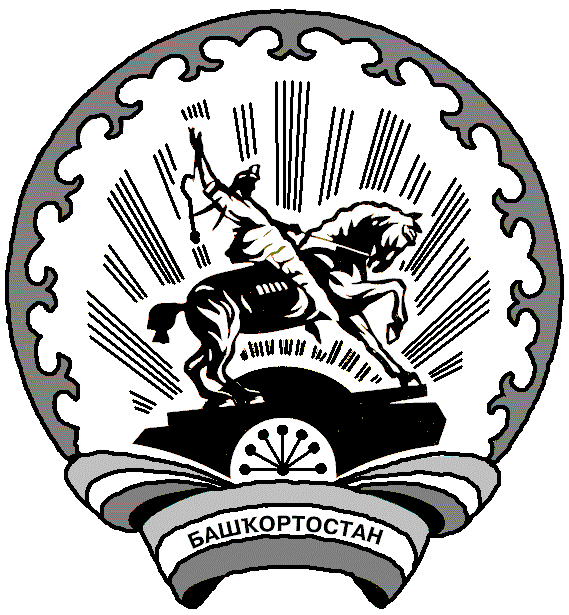 Шишмә районыМУНИЦИПАЛЬ РАЙОНныҢДмитриевка ауыл советы ауыл биләмәһe советы452157, Дмитриевка ауылы, Иске ауыл урамы 20РеспубликА БашкортостанСОВЕТ селького поселения Дмитриевский сельсоветМУНИЦИПАЛЬНОГО РАйОНА Чишминский район452157,д.Дмитриевка, ул. Старая Деревня 20           КАРАР    «12»  сентябрь  2012 й.                  №  19               РЕШЕНИЕ      «12»  сентября  2012 г.Уклон проезжей части улицы, ‰Расстояние между дождеприемными колодцами, мДо 4505-1060-7010-3070-80Свыше 30Не более 60Примечание 1 - Пропускная способность одной горизонтальной водоприемной решетки определяется по формуле: при Н ≤ 1,33 W/I Q = 1/5 IH куб.м/с., при Н ≥ 1,33 W/I Q = 2W Н куб.м/с., где: Н - полный напор, равный Н1 + V/2; H1 - глубина потока воды на подходе к решетке, м; V - скорость подхода воды, м/с.; W - площадь всех отверстий решетки, кв.м; I - длина водосливного фронта, м, равная периметру решетки, а при примыкании решетки одной стороной к бортику лотка - сумма длин трех ее сторон.Примечание 1 - Пропускная способность одной горизонтальной водоприемной решетки определяется по формуле: при Н ≤ 1,33 W/I Q = 1/5 IH куб.м/с., при Н ≥ 1,33 W/I Q = 2W Н куб.м/с., где: Н - полный напор, равный Н1 + V/2; H1 - глубина потока воды на подходе к решетке, м; V - скорость подхода воды, м/с.; W - площадь всех отверстий решетки, кв.м; I - длина водосливного фронта, м, равная периметру решетки, а при примыкании решетки одной стороной к бортику лотка - сумма длин трех ее сторон.Наименование посадокОбъем кома, куб.мЕд. Изм.Размер посадочных ям, мОбъем ямы, куб.мПлощ. ямы, кв.мРасход растительной земли при замене Расход растительной земли при замене Наименование посадокОбъем кома, куб.мЕд. Изм.Размер посадочных ям, мОбъем ямы, куб.мПлощ. ямы, кв.м50 %100 %Саженцы без кома: хвойные.шт.1,0×1,0×0,80,630,790,250,565лиственные-шт.0,7×0,7×0,60,270,380,110,241Для деревьев с комом:0,8×0,8×0,50,25шт.1,5×1,5×0,851,501,760,481,081,0×1,0×0,60,6шт.1,9×1,9×0,853,073,610,992,231,3×1,3×0,61,01шт.2,2×2,2×0,854,114,841,242,971,5×1,5×0,61,46шт.2,4×2,4×0,855,185,761,493,351,7×1,7×0,61,88шт.2,6×2,6×0,856,086,761,683,792,0×2,0×0,63,20шт.2,9×2,9×1,058,838,412,255,06Кустарники:Однорядн. живая изгородь б/кома-п.м.0,5×0,50,250,50,10,225Двухрядн. живая изгородь б/комап.м.0,7×0,70,350,70,140,315Кустарники в группах б/кома-шт.0,5×0,50,140,290,0570,127Для кустарников с комом:Д-0,5 Н-0,40,08шт.1,0×0,650,510,790,170,39Д-0,8 Н-0,50,25шт.1,5×0,851,501,760,481,08Д-1,0 Н-0,60,6шт.1,9×1,9×0,853,073,610,992,23Типы объектовДеревьяКустарникиОзелененные территории общего пользованияОзелененные территории общего пользованияОзелененные территории общего пользованияПарки 120-170800-1000Скверы100-1301000-1300Бульвары200-3001200-1300Озелененные территории на участках застройкиОзелененные территории на участках застройкиОзелененные территории на участках застройкиУчастки жилой застройки100-120400-480Участки детских садов и яслей160-200640-800Участки школ140-180560-720Спортивные комплексы100-130400-520Больницы и лечебные учреждения180-250720-1000Участки промышленных предприятий150-180*600-720Озелененные территории специального назначенияОзелененные территории специального назначенияОзелененные территории специального назначенияУлицы, набережные**150-180600-720Санитарно-защитные зоныВ зависимости от процента озеленения зоны***В зависимости от процента озеленения зоны**** В зависимости от профиля предприятия.** На  при условии допустимости насаждений.*** В соответствии с п. 2.28 СанПиН 2.2.1/2.1.1.1031* В зависимости от профиля предприятия.** На  при условии допустимости насаждений.*** В соответствии с п. 2.28 СанПиН 2.2.1/2.1.1.1031* В зависимости от профиля предприятия.** На  при условии допустимости насаждений.*** В соответствии с п. 2.28 СанПиН 2.2.1/2.1.1.1031Виды объектов рекреацииУдельный вес цветников* от площади озеленения объектовПарки2,0-2,5Сады2,5-3,0Скверы4,0-5,0Бульвары3,0-4,0* В том числе не менее половины от площади цветника следует формировать из многолетников* В том числе не менее половины от площади цветника следует формировать из многолетниковТерритории участков общественной, жилой, производственной застройкиТерритории озелененияУчастки детских садов-яслейНе менее 50Участки школНе менее 40Участки больниц50-65Участки культурно-просветительных учреждений20-30Участки территории ВУЗов30-40Участки техникумовНе менее 40Участки профтехучилищНе менее 40Участки жилой застройки40-60Участки производственной застройки10-15** В зависимости от отраслевой направленности производства.* В зависимости от отраслевой направленности производства.Полоса зеленых насажденийШирина полосы, мСнижение уровня звука L Азел в дБАОднорядная или шахматная посадка10-154-5То же16-205-8Двухрядная при расстояниях между рядами 3-; ряды аналогичны однорядной посадке21-258-10Двух- или трехрядная при расстояниях между рядами ; ряды аналогичны однорядной посадке26-3010-12Примечание - В шумозащитных насаждениях рекомендуется подбирать сочетания следующих деревьев и кустарников: клен остролистный, вяз обыкновенный, липа мелколистная, тополь бальзамический, клен татарский, спирея калинолистная, жимолость татарская, дерен белый, акация желтая, боярышник сибирскийПримечание - В шумозащитных насаждениях рекомендуется подбирать сочетания следующих деревьев и кустарников: клен остролистный, вяз обыкновенный, липа мелколистная, тополь бальзамический, клен татарский, спирея калинолистная, жимолость татарская, дерен белый, акация желтая, боярышник сибирскийПримечание - В шумозащитных насаждениях рекомендуется подбирать сочетания следующих деревьев и кустарников: клен остролистный, вяз обыкновенный, липа мелколистная, тополь бальзамический, клен татарский, спирея калинолистная, жимолость татарская, дерен белый, акация желтая, боярышник сибирскийНазвание растенийРекомендации к использованию в следующих категориях насажденийРекомендации к использованию в следующих категориях насажденийРекомендации к использованию в следующих категориях насажденийРекомендации к использованию в следующих категориях насажденийРекомендации к использованию в следующих категориях насажденийНазвание растенийсадов, парковскверов, бульваровулиц и дорогвнутриквартальныхспециальных123456ДеревьяДеревьяДеревьяДеревьяДеревьяДеревьяЕль колючая++--+Лиственница русская++-++Туя западная+++ только ул., с огр.++Белая акация++-++Береза повислая+++ только ул., с огр.++Боярышник даурский++++-Боярышник колючий+++++Боярышник кроваво-красный+++--Боярышник Максимовича++---Боярышник полумягкий+++++Боярышник приречный+++++Вишня обыкновенная++-+-Вяз гладкий+++++Вяз приземистый++-++Груша обыкновенная+++ маг с огр.++Груша уссурийская++-++Дуб красный (северный)++-++Дуб черешчатый++-+ с огр.+Жостер слабительный++-++Ива белая++ бульв. с огр.+ только ул.++Ива ломкая++ с огр.---Ива ломкая (ф. шаровидная)+++++Клен Гиннала+++ с огр.++Клен остролистный и его формы++ с огр.+ с огр.++Клен серебристый++ бульв. с огр.-++Клен татарский+++++Конский каштан обыкновенный++ с огр.+ с огр.++Липа голландская+++++Липа мелколистная++ с огр.+ с огр.++Липа крупнолистная++ c огр.+ с огр.++Лох узколистный++ с огр.-++Орех маньчжурский++ бульв. с огр.-++Рябина гибридная++ с огр.-++Рябина обыкновенная++ огр.+ с огр.++Рябина обыкновенная (ф. плакучая)++ с огр.+ (только для улиц)++Тополь бальзамический-+ с огр.+ с огр.++ с огр.Тополь белый++ бульв. с огр.+ только ул., с огр.++Тополь берлинский+++++Тополь канадский+++++Тополь китайский++ бульв. с огр.+ только ул.++Тополь советский (ф. пирамидальный)+++++Тополь черный+ с огр.--+ с огр.+ с огр.Черемуха Маака++ с огр.-++Черемуха обыкновенная++-+ с огр.+ с огр.Яблоня домашняя-+ с огр.---Яблоня Недзведского++---Яблоня ягодная++---Ясень пенсильванский+++++Ясень обыкновенный+++ с огр.++КустарникиКустарникиКустарникиКустарникиКустарникиКустарникиБарбарис обыкновенный++ с огр.-++Барбарис обыкновенный (ф. пурпурный)+++ с огр.++Барбарис Тунберга+++++Бирючина обыкновенная++-++Вишня войлочная+++ с огр.++Дерен белый++-++Карагана древовидная (желтая акация)+--++Карагана кустарник+++++Кизильник обыкновенный++++Жимолость (различные виды)++ с огр.+ с огр.++Ирга (различные виды)++ с огр.-++Калина гордовина++ с огр.+ с огр++Калина обыкновенная++ бульв. с огр.-++Кизильник блестящий+++++Пузыреплодник калинолистный++Роза (различные виды)++-+с огр.+Сирень венгерская++ с огр.+ с огр.++Сирень обыкновенная++ с огр.+ с огр.++Смородина альпийская+++++Смородина золотистая+:+ с огр.-++Снежноягодник белый++ с огр.+ с огр.++Спирея (различные виды)+++ с огр.++Форзичия++ с огр.+ с огр.++Чубушник венечный++ с огр.-++ЛианыЛианыЛианыЛианыЛианыЛианыДевичий виноград++-++Примечания - сокращения в таблице: с огр. - с ограничением; скв. - сквер, ул. - улицы, бульв. - бульварПримечания - сокращения в таблице: с огр. - с ограничением; скв. - сквер, ул. - улицы, бульв. - бульварПримечания - сокращения в таблице: с огр. - с ограничением; скв. - сквер, ул. - улицы, бульв. - бульварПримечания - сокращения в таблице: с огр. - с ограничением; скв. - сквер, ул. - улицы, бульв. - бульварПримечания - сокращения в таблице: с огр. - с ограничением; скв. - сквер, ул. - улицы, бульв. - бульварПримечания - сокращения в таблице: с огр. - с ограничением; скв. - сквер, ул. - улицы, бульв. - бульварУклон пандуса (соотношение)Высота подъемаОт 1:8 до 1:1075От 1:10,1 до 1:12150От 1:12,1 до 1:15600От 1:15,1 до 1:20760ВозрастНазначение оборудованияРекомендуемое игровое и физкультурное оборудованиеДети преддошкольного возраста (1-)А) Для тихих игр, тренировки усидчивости, терпения, развития фантазии:- песочницыДети преддошкольного возраста (1-)Б) Для тренировки лазания, ходьбы, перешагивания, подлезания, равновесия:- домики, пирамиды, гимнастические стенки, бумы, бревна, горки- кубы деревянные 20×40×15 см;- доски шириной 15, 20, , длиной 150, 200 и ; доска деревянная - один конец приподнят на высоту 10-;- горка с поручнями, ступеньками и центральной площадкой, длина , высота  (в центральной части), ширина ступеньки - ;- лестница-стремянка, высота 100 или , расстояние между перекладинами - 10 и .Дети преддошкольного возраста (1-)В) Для тренировки вестибулярного аппарата, укрепления мышечной системы (мышц спины, живота и ног), совершенствования чувства равновесия, ритма, ориентировки в пространстве:- качели и качалки.Дети дошкольного возраста (3-7 лет)А) Для обучения и совершенствования лазания:- пирамиды с вертикальными и горизонтальными перекладинами;- лестницы различной конфигурации, со встроенными обручами, полусферы;- доска деревянная на высоте 10- (устанавливается на специальных подставках).Дети дошкольного возраста (3-7 лет)Б) Для обучения равновесию, перешагиванию, перепрыгиванию, спрыгиванию:- бревно со стесанным верхом, прочно закрепленное, лежащее на земле, длина 2,5-, ширина 20-;- бум «Крокодил», длина , ширина , высота ;- гимнастическое бревно, длина горизонтальной части , наклонной - , горизонтальной части 30 или , диаметр бревна - ;- гимнастическая скамейка, длина , ширина , толщина , высота .Дети дошкольного возраста (3-7 лет)В) Для обучения вхождению, лазанью, движению на четвереньках, скатыванию:- горка с поручнями, длина , высота ;- горка с лесенкой и скатом, длина 240, высота 80, длина лесенки и ската - , ширина лесенки и ската - Дети дошкольного возраста (3-7 лет)Г) Для обучения развитию силы, гибкости, координации движений:- гимнастическая стенка, высота , ширина пролетов не менее , диаметр перекладины - , расстояние между перекладинами - ;- гимнастические столбикиДети дошкольного возраста (3-7 лет)Д) Для развития глазомера, точности движений, ловкости, для обучения метания в цель:- стойка с обручами для метания в цель, высота 120-, диаметр обруча 40-;- оборудование для метания в виде «цветка», «петуха», центр мишени расположен на высоте  (мл. дошк.), - 150- (ст. дошк);- кольцебросы - доска с укрепленными колышками высотой 15-, кольцебросы могут быть расположены горизонтально и наклонно;- мишени на щитах из досок в виде четырех концентрических кругов диаметром 20, 40, 60, , центр мишени на высоте 110- от уровня пола или площадки, круги красятся в красный (центр), салатный, желтый и голубой;- баскетбольные щиты, крепятся на двух деревянных или металлических стойках так, чтобы кольцо находилось на уровне  от пола или поверхности площадки.Дети школьного возрастаДля общего физического развития:- гимнастическая стенка высотой не менее , количество пролетов 4-6;- разновысокие перекладины, перекладина-эспандер для выполнения силовых упражнений в висе;- «рукоход» различной конфигурации для обучения передвижению разными способами, висам, подтягиванию;- спортивно-гимнастические комплексы - 5-6 горизонтальных перекладин, укрепленных на разной высоте, к перекладинам могут прикрепляться спортивные снаряды: кольца, трапеции, качели, шесты и др.;- сочлененные перекладины разной высоты: 1,5-2,2-, могут располагаться по одной линии или в форме букв «Г», «Т» или змейкой.Дети старшего школьного возрастаДля улучшения мышечной силы, телосложения и общего физического развития- спортивные комплексы;- спортивно-игровые комплексы (микроскалодромы, велодромы и т.п.).Игровое оборудованиеТребованияКачелиВысота от уровня земли до сидения качелей в состоянии покоя должна быть не менее  и не более . Допускается не более двух сидений в одной рамке качелей. В двойных качелях не должны использоваться вместе сидение для маленьких детей (колыбель) и плоское сидение для более старших детей.КачалкиВысота от земли до сидения в состоянии равновесия должна быть 550-. Максимальный наклон сидения при движении назад и вперед - не более 20 градусов. Конструкция качалки не должна допускать попадание ног сидящего в ней ребенка под опорные части качалки, не должна иметь острых углов, радиус их закругления должен составлять не менее .КаруселиМинимальное расстояние от уровня земли до нижней вращающейся конструкции карусели должно быть не менее  и не более . Нижняя поверхность вращающейся платформы должна быть гладкой. Максимальная высота от нижнего уровня карусели до ее верхней точки составляет .ГоркиДоступ к горке осуществляется через лестницу, лазательную секцию или другие приспособления. Высота ската отдельно стоящей горки не должна превышать  вне зависимости от вида доступа. Ширина открытой и прямой горки не менее  и не более . Стартовая площадка - не менее  длиной с уклоном до 5 градусов, но, как правило, ширина площадки, должна быть равна горизонтальной проекции участка скольжения. На отдельно стоящей горке высота бокового ограждения на стартовой площадке должна быть не менее . Угол наклона участка скольжения не должен превышать 60 градусов в любой точке. На конечном участке ската средний наклон не должен превышать 10 градусов. Край ската горки должен подгибаться по направлению к земле с радиусом не менее  и углом загиба не менее 100 градусов. Расстояние от края ската горки до земли должно быть не более . Высота ограждающего бортика на конечном участке при длине участка скольжения менее  - не более , при длине участка скольжения более  - не более . Горка - тоннель должна иметь минимальную высоту и ширину .Игровое оборудованиеМинимальные расстоянияКачелине менее  в стороны от боковых конструкций и не менее  вперед (назад) от крайних точек качели в состоянии наклонаКачалкине менее  в стороны от боковых конструкций и не менее  вперед от крайних точек качалки в состоянии наклонаКаруселине менее  в стороны от боковых конструкций и не менее  вверх от нижней вращающейся поверхности каруселиГоркине менее  от боковых сторон и  вперед от нижнего края ската горки.Категория улиц и дорогРасстояние от проезжей части до стволаМагистральные улицы районного значения3-4Улицы и дороги местного значения2-3Проезды1,5-2Примечание - наиболее пригодные виды для посадок: липа голландская, тополь канадский, тополь китайский пирамидальный, тополь берлинский, клен татарский, клен ясенелистый, ясень пенсильванский, ива ломкая шаровидная, вяз гладкий, боярышники, акация желтая.Примечание - наиболее пригодные виды для посадок: липа голландская, тополь канадский, тополь китайский пирамидальный, тополь берлинский, клен татарский, клен ясенелистый, ясень пенсильванский, ива ломкая шаровидная, вяз гладкий, боярышники, акация желтая.Элементы пешеходных коммуникацийПропускная способность одной полосы движенияТротуары, расположенные вдоль красной линии улиц с развитой торговой сетью700Тротуары, расположенные вдоль красной линии улиц с незначительной торговой сетью800Тротуары в пределах зеленых насаждений улиц и дорог (бульвары)800-1000Пешеходные дороги (прогулочные)600-700Пешеходные переходы через проезжую часть (наземные)1200-1500Лестница500-600Пандус (уклон 1:10)700* Предельная пропускная способность, принимаемая при определении максимальных нагрузок - 1500 чел./час.ПримечанияШирина одной полосы пешеходного движения - 0,75 м.* Предельная пропускная способность, принимаемая при определении максимальных нагрузок - 1500 чел./час.ПримечанияШирина одной полосы пешеходного движения - 0,75 м.Типы аллей и дорогШирина (м)НазначениеРекомендации по благоустройствуОсновные пешеходные аллеи и дороги*6-9Интенсивное пешеходное движение (более 300 ч/час). Допускается проезд внутрипаркового транспорта. Соединяет функциональные зоны и участки между собой, те и другие с основными входами.Допускаются зеленые разделительные полосы шириной порядка , через каждые 25- - проходы. Если аллея на берегу водоема, ее поперечный профиль может быть решен в разных уровнях, которые связаны откосами, стенками и лестницами. Покрытие: твердое (плитка, асфальтобетон) с обрамлением бортовым камнем. Обрезка ветвей на высоту .Второстепенные аллеи и дороги*3-4,5Интенсивное пешеходное движение (до 300 ч/час). Допускается проезд эксплутационного транспорта. Соединяют второстепенные входы и парковые объекты между собой.Трассируются по живописным местам, могут иметь криволинейные очертания Покрытие: твердое (плитка, асфальтобетон), щебеночное, обработанное вяжущими. Обрезка ветвей на высоту 2,0-. Садовый борт, бордюры из цветов и трав, водоотводные лотки или др.Дополнительные пешеходные дороги1,5-2,5Пешеходное движение малой интенсивности. Проезд транспорта не допускается. Подводят к отдельным парковым сооружениям.Свободная трассировка, каждый поворот оправдан и зафиксирован объектом, сооружением, группой или одиночными насаждениями. Продольный уклон допускается 80 ‰. Покрытие: плитка, грунтовое улучшенноеТропы0,75-1,0Дополнительная прогулочная сеть с естественным характером ландшафта.Трассируется по крутым склонам, через чаши, овраги, ручьи.Покрытие: грунтовое естественное.Велосипедные дорожки1,5-2,25Велосипедные прогулкиТрассирование замкнутое (кольцевое, петельное, восьмерочное). Рекомендуется пункт техобслуживания. Покрытие твердое. Обрезка ветвей на высоту .Примечания: 1. В ширину пешеходных аллей включаются зоны пешеходного движения, разграничительные зеленые полосы, водоотводные лотки и площадки для установки скамеек. Устройство разграничительных зеленых полос необходимо при ширине более .2. На типах аллей и дорог, помеченных знаком «*», допускается катание на роликовых досках, коньках, самокатах, помимо специально оборудованных территорий.3. Автомобильные дороги следует предусматривать в лесопарках с размером территории более .Примечания: 1. В ширину пешеходных аллей включаются зоны пешеходного движения, разграничительные зеленые полосы, водоотводные лотки и площадки для установки скамеек. Устройство разграничительных зеленых полос необходимо при ширине более .2. На типах аллей и дорог, помеченных знаком «*», допускается катание на роликовых досках, коньках, самокатах, помимо специально оборудованных территорий.3. Автомобильные дороги следует предусматривать в лесопарках с размером территории более .Примечания: 1. В ширину пешеходных аллей включаются зоны пешеходного движения, разграничительные зеленые полосы, водоотводные лотки и площадки для установки скамеек. Устройство разграничительных зеленых полос необходимо при ширине более .2. На типах аллей и дорог, помеченных знаком «*», допускается катание на роликовых досках, коньках, самокатах, помимо специально оборудованных территорий.3. Автомобильные дороги следует предусматривать в лесопарках с размером территории более .Примечания: 1. В ширину пешеходных аллей включаются зоны пешеходного движения, разграничительные зеленые полосы, водоотводные лотки и площадки для установки скамеек. Устройство разграничительных зеленых полос необходимо при ширине более .2. На типах аллей и дорог, помеченных знаком «*», допускается катание на роликовых досках, коньках, самокатах, помимо специально оборудованных территорий.3. Автомобильные дороги следует предусматривать в лесопарках с размером территории более .Парковые площади и площадкиНазначениеЭлементы благоустройстваРазмерыМин. норма на посетителяОсновные площадкиЦентры парковой планировки, размещаются на пересечении аллей, у входной части парка, перед сооружениямиБассейны, фонтаны, скульптура, партерная зелень, цветники, парадное и декоративное освещение. Покрытие: плиточное мощение, бортовой каменьС учетом пропускной способности отходящих от входа аллей1,5Площади массовых мероприятийПроведение концертов, праздников, большие размеры. Формируется в виде лугового пространства или площади регулярного очертания. Связь по главной аллее.Осветительное оборудование (фонари, прожекторы). Посадки - по периметру. Покрытие: газонное, твердое (плитка), комбинированное.1200-50001,0- 2,5Площадки отдыха, лужайкиВ различных частях парка.Виды площадок:- регулярной планировки с регулярным озеленением;- регулярн. планировки с обрамлением свободными группами растений;- свободной планировки с обрамлением свободными группами растенийВезде: освещение, беседки, перголы, трельяжи, скамьи, урныДекоративное оформление в центре (цветник, фонтан, скульптура, вазон). Покрытие: мощение плиткой, бортовой камень, бордюры из цветов и трав.На площадках-лужайках - газон20-2005-20Танцевальные площадки, сооруженияРазмещаются рядом с главными или второстепенными аллеямиОсвещение, ограждение, скамьи, урны.Покрытие: специальное.150-5002,0Игровые площадки для детей:Малоподвижные индивидуальные, подвижные коллективные игры. Размещение вдоль второстепенных аллейИгровое, физкультурно-оздоровительное оборудование, освещение, скамьи, урны.Покрытие: песчаное, грунтовое улучшенное, газон.- до 3 летМалоподвижные индивидуальные, подвижные коллективные игры. Размещение вдоль второстепенных аллейИгровое, физкультурно-оздоровительное оборудование, освещение, скамьи, урны.Покрытие: песчаное, грунтовое улучшенное, газон.10-1003,0- 4-6 летМалоподвижные индивидуальные, подвижные коллективные игры. Размещение вдоль второстепенных аллейИгровое, физкультурно-оздоровительное оборудование, освещение, скамьи, урны.Покрытие: песчаное, грунтовое улучшенное, газон.120-3005,0- 7-14 летМалоподвижные индивидуальные, подвижные коллективные игры. Размещение вдоль второстепенных аллейИгровое, физкультурно-оздоровительное оборудование, освещение, скамьи, урны.Покрытие: песчаное, грунтовое улучшенное, газон.500-200010,0Игровые комплексы для детей до 14 летПодвижные коллективные игрыИгровое, физкультурно-оздоровительное оборудование, освещение, скамьи, урны.Покрытие: песчаное, грунтовое улучшенное, газон.1200-170015,0Спортивно-игровые для детей и подростков 10-17 лет, для взрослыхРазличные подвижные игры и развлечения, в т.ч. велодромы, скалодромы, минирампы, катание на роликовых коньках и пр.Специальное оборудование и благоустройство, рассчитанное на конкретное спортивно-игровое использование150-700010,0Предпарковые площади с автостоянкойУ входов в парк, у мест пересечения подъездов к парку с городским транспортомПокрытие: асфальтобетонное, плиточное, плитки и соты, утопленные в газон - оборудованы бортовым камнемОпределяются транспортными требованиями и графиком движения транспортаОпределяются транспортными требованиями и графиком движения транспортаНаименование объектов и сооруженийПропускная способность одного места или объекта (человек в день)Норма площади в кв.м на одно место или один объект123Аттракцион крупный*Малый*25010080010Игротека*10020Площадка для хорового пения6,01,0Площадка (терраса, зал) для танцев4,01,5Летний кинотеатр (без фойе)5,01,2Выставочный павильон5,010,0Кафе6,02,5Торговый киоск50,06,0Туалет20,0 (в 1 час)1,2Беседки для отдыха10,02,0Стоянки для автомобилей**4,0 машины25,0Стоянки для велосипедов**12,0 машины1,0Биллиардная (1 стол)620Площадка для баскетбола*15×426×14Площадка для волейбола*18×419×9Площадка для гимнастики*30×540×26Площадка для городков*10×530×15Площадка для дошкольников62Площадка для массовых игр63Площадка для наст. тенниса (1 стол)5×42,7×1,52Поле для футбола*24×290×4596×94Спортивное ядро, стадион*20×296×120Консультационный пункт50,4* Норма площади дана на объект.** Объект расположен за границами территории парка.* Норма площади дана на объект.** Объект расположен за границами территории парка.* Норма площади дана на объект.** Объект расположен за границами территории парка.Объект комплексного благоустройства улично-дорожной сетиМатериал верхнего слоя покрытия проезжей частиНормативный документМагистральные улицы районного значенияАсфальтобетон типов Б и В, 1 маркиГОСТ 9128-97Местного значения:- в жилой застройкеАсфальтобетон типов В, Г и ДГОСТ 9128-97ПлощадиПредставительские, приобъектные, общественно-транспортныеАсфальтобетон типов Б и В.Пластбетон цветнойШтучные элементы из искусственного или природного камня.ГОСТ 9128-97ТУ 400-24-110-76Искусственные сооруженияМостыАсфальтобетон:- тип Б;- щебнемастичный;ГОСТ 9128-97ТУ-5718-001-00011168-2000ТУ 400-24-158-89*Объект комплексного     благоустройстваМатериал покрытияМатериал покрытияОбъект комплексного     благоустройстватротуарапешеходной зоныпешеходной зоныУлицы местного значенияв жилой застройкеАсфальтобетон типов Г и Д.--Пешеходная улицаШтучные элементы из искусственного или природного камня. Пластбетон цветнойШтучные элементы из искусственного или природного камня. Пластбетон цветнойШтучные элементы из искусственного или природного камня. Пластбетон цветнойПлощади представительские, приобъектные, общественно-транспортныеШтучные элементы из искусственного или природного камня. Асфальтобетон типов Г и Д. Пластбетон цветной.Штучные элементы из искусственного или природного камня. Асфальтобетон типов Г и Д. Пластбетон цветной.Штучные элементы из искусственного или природного камня. Асфальтобетон типов Г и Д. Пластбетон цветной.Пешеходные переходы наземные,То же, что и на проезжей части илиШтучные элементы из искусственного или природного камняТо же, что и на проезжей части илиШтучные элементы из искусственного или природного камня